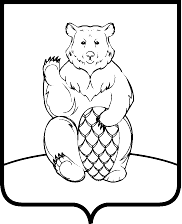 СОВЕТ ДЕПУТАТОВПОСЕЛЕНИЯ МИХАЙЛОВО-ЯРЦЕВСКОЕ В ГОРОДЕ МОСКВЕР Е Ш Е Н И Е15 февраля 2018г.                                                                                                      №2/2 О внесении изменений и дополнений в решение Совета депутатов поселения Михайлово-Ярцевское от 23.11.2017г. №7/12 «О бюджете поселения Михайлово-Ярцевское в городе Москве на 2018 год и плановый период 2019 и 2020 годов»	В соответствии с Бюджетным кодексом Российской Федерации, Уставом поселения Михайлово-Ярцевское, решением Совета депутатов поселения Михайлово-Ярцевское от 15.09.2016г. №1/14 «Об утверждении положения о бюджетном процессе в поселении Михайлово-Ярцевское в городе Москве», рассмотрев проект решения «О внесении изменений и дополнений в решение Совета депутатов поселения Михайлово-Ярцевское от 23.11.2017г. №7/12 «О бюджете поселения Михайлово-Ярцевское в городе Москве на 2018 год и плановый период 2019 и 2020 годов», представленный Главой администрации поселения Михайлово-Ярцевское, Совет депутатов поселения Михайлово-ЯрцевскоеРЕШИЛ:	1.  Внести в решение Совета депутатов поселения Михайлово-Ярцевское от 23.11.2017г. №7/12 «О бюджете поселения Михайлово-Ярцевское в городе Москве на 2018 год и плановый период 2019 и 2020 годов» следующие изменения и дополнения:1.1. Изложить пункт 1 решения Совета депутатов поселения Михайлово-Ярцевское «О бюджете поселения Михайлово-Ярцевское в городе Москве на 2018 год и плановый период 2019 и 2020 годов» в следующей редакции:«1.Утвердить основные характеристики бюджета поселения Михайлово-Ярцевское на 2018 год: 1) общий объем доходов бюджета поселения Михайлово-Ярцевское в сумме 143 372,0 тысяч рублей;2) общий объем расходов бюджета поселения Михайлово-Ярцевское в сумме 150 182,8 тысяч рублей.3) установить предельный размер дефицита бюджета поселения Михайлово-Ярцевское в сумме 6 810,8 тыс. руб.4)  направить на покрытие дефицита бюджета поселения Михайлово-Ярцевское на 2018 год остатки бюджетных средств на 01 января 2018 года в сумме 6 810,80 тыс. рублей.»1.2. Изложить пункт 2 решения Совета депутатов поселения Михайлово-Ярцевское «О бюджете поселения Михайлово-Ярцевское в городе Москве на 2018 год и плановый период 2019 и 2020 годов» в следующей редакции:«2.Утвердить основные характеристики бюджета поселения Михайлово-Ярцевское на 2019 год: 1) общий объем доходов бюджета поселения Михайлово-Ярцевское в сумме 282 003,5 тысяч рублей;2) общий объем расходов бюджета поселения Михайлово-Ярцевское в сумме 282 003,5 тысяч рублей. в том числе условно утверждаемые расходы в сумме 2 573,8 тыс. рублей;3) дефицит (-), профицит (+) бюджета поселения Михайлово-Ярцевское в сумме 0,0 тыс. рублей;»1.3. Изложить пункт 3 решения Совета депутатов поселения Михайлово-Ярцевское «О бюджете поселения Михайлово-Ярцевское в городе Москве на 2018 год и плановый период 2019 и 2020 годов» в следующей редакции:«3.Утвердить основные характеристики бюджета поселения Михайлово-Ярцевское на 2020 год: 1) общий объем доходов бюджета поселения Михайлово-Ярцевское в сумме 214 306,0 тысяч рублей;2) общий объем расходов бюджета поселения Михайлово-Ярцевское в сумме 214 306,0 тысяч рублей, в том числе условно утверждаемые расходы в сумме 5 142,6 тыс. рублей;3) дефицит (-), профицит (+) бюджета поселения Михайлово-Ярцевское в сумме 0,0 тыс. рублей.»1.2.  Внести изменения: - в приложение №1 к решению Совета депутатов поселения Михайлово-Ярцевское «О бюджете поселения Михайлово-Ярцевское в  городе Москве на 2018 год и плановый период 2019 и 2020 годов» «Поступление доходов по основным источникам в бюджет поселения Михайлово-Ярцевское на 2018 год», изложив его в новой редакции согласно приложению №1 к настоящему решению;- в приложение №2 к решению Совета депутатов поселения Михайлово-Ярцевское «О бюджете поселения Михайлово-Ярцевское в  городе Москве на 2018 год и плановый период 2019 и 2020 годов» «Поступление доходов по основным источникам в бюджет поселения Михайлово-Ярцевское на 2019 и 2020 год», изложив его в новой редакции согласно приложению №2 к настоящему решению;- в приложение №5 к решению Совета депутатов поселения Михайлово-Ярцевское «О бюджете поселения Михайлово-Ярцевское в  городе Москве на 2018 год и плановый период 2019 и 2020 годов» «Ведомственная структура расходов бюджета поселения Михайлово-Ярцевское на 2018 год», изложив его в новой редакции согласно приложению №3 к настоящему решению;- в приложение №6 к решению Совета депутатов поселения Михайлово-Ярцевское «О бюджете поселения Михайлово-Ярцевское в  городе Москве на 2018 год и плановый период 2019 и 2020 годов» «Ведомственная структура расходов бюджета поселения Михайлово-Ярцевское на 2019 и 2020 год», изложив его в новой редакции согласно приложению №4 к настоящему решению;	- в приложение №7 к решению Совета депутатов поселения Михайлово-Ярцевское «О бюджете поселения Михайлово-Ярцевское в  городе Москве на 2018 год и плановый период 2019 и 2020 годов» «Распределение бюджетных ассигнований по разделам, подразделам, целевым статьям (муниципальным программам поселения Михайлово-Ярцевское, а также не включенным в муниципальные программы направлениям деятельности органов местного самоуправления), группам и подгруппам видов расходов классификации расходов бюджета поселения Михайлово-Ярцевское на 2018 год», изложив его в новой редакции согласно приложению №5 к настоящему решению;- в приложение №8 к решению Совета депутатов поселения Михайлово-Ярцевское «О бюджете поселения Михайлово-Ярцевское в  городе Москве на 2018 год и плановый период 2019 и 2020 годов» «Распределение бюджетных ассигнований по разделам, подразделам, целевым статьям (муниципальным программам поселения Михайлово-Ярцевское, а также не включенным в муниципальные программы направлениям деятельности органов местного самоуправления), группам и подгруппам видов расходов классификации расходов бюджета поселения Михайлово-Ярцевское на 2019 год и 2020 год», изложив его в новой редакции согласно приложению №6 к настоящему решению;- в приложение №9 к решению Совета депутатов поселения Михайлово-Ярцевское «О бюджете поселения Михайлово-Ярцевское в  городе Москве на 2018 год и плановый период 2019 и 2020 годов» «Расходы на финансирование программных мероприятий  поселения Михайлово-Ярцевское на 2018 год», изложив его в новой редакции согласно приложению №7 к настоящему решению.- в приложение №10 к решению Совета депутатов поселения Михайлово-Ярцевское «О бюджете поселения Михайлово-Ярцевское в  городе Москве на 2018 год и плановый период 2019 и 2020 годов» «Расходы на финансирование программных мероприятий  поселения Михайлово-Ярцевское на 2019 год и 2020 год», изложив его в новой редакции согласно приложению №8 к настоящему решению.- в приложение №11 к решению Совета депутатов поселения Михайлово-Ярцевское «О бюджете поселения Михайлово-Ярцевское в  городе Москве на 2018 год и плановый период 2019 и 2020 годов» «Источники внутреннего финансирования дефицита бюджета   поселения Михайлово-Ярцевское на 2018 год», изложив его в новой редакции согласно приложению №9 к настоящему решению.- в приложение №12 к решению Совета депутатов поселения Михайлово-Ярцевское «О бюджете поселения Михайлово-Ярцевское в  городе Москве на 2018 год и плановый период 2019 и 2020 годов» «Источники внутреннего финансирования дефицита бюджета   поселения Михайлово-Ярцевское на 2019 год и 2020 год», изложив его в новой редакции согласно приложению №10 к настоящему решению.	2. Опубликовать настоящее решение в бюллетене «Московский муниципальный вестник» и разместить на официальном сайте администрации поселения Михайлово-Ярцевское в информационно-телекоммуникационной сети «Интернет».	3. Контроль за исполнением настоящего решения возложить на Главу поселения Михайлово-Ярцевское Г.К. Загорского.Глава поселения					Г.К. ЗагорскийПриложение №1к решению Совета депутатов поселения Михайлово-Ярцевское от 15.02.2018г.  №2/2   «О внесении изменений и дополнений в решение Совета депутатов поселения Михайлово-Ярцевское от 23.11.2017г. №7/12 «О бюджете поселения Михайлово-Ярцевское в городе Москве на 2018 год и плановый период 2019 и 2020 годов»Приложение №1 к решению Совета депутатов поселения Михайлово-Ярцевское 23.11.2017г. №7/12 Поступление доходов по основным источникам                                                                                                           в бюджет поселения Михайлово-Ярцевское на 2018 годЕдиницы измерения: тыс. руб.                                                                                                 Приложение №2к решению Совета депутатов поселения Михайлово-Ярцевское от 15.02.2018г.  №2/2   «О внесении изменений и дополнений в решение Совета депутатов поселения Михайлово-Ярцевское от 23.11.2017г. №7/12 «О бюджете поселения Михайлово-Ярцевское в городе Москве на 2018 год и плановый период 2019 и 2020 годов»Приложение №2 к решению Совета депутатов поселения Михайлово-Ярцевское 23.11.2017г. №7/12 Поступление доходов по основным источникам                                                                                                           в бюджет поселения Михайлово-Ярцевское на 2019 год и 2020 годЕдиницы измерения: тыс. руб.Приложение №3к решению Совета депутатов поселения Михайлово-Ярцевское от 15.02.2018г.  №2/2   «О внесении изменений и дополнений в решение Совета депутатов поселения Михайлово-Ярцевское от 23.11.2017г. №7/12 «О бюджете поселения Михайлово-Ярцевское в городе Москве на 2018 год и плановый период 2019 и 2020 годов»Приложение №5к решению Совета депутатов поселения Михайлово-Ярцевское 23.11.2017г. №7/12 Ведомственная структура расходов бюджета поселения Михайлово-Ярцевское на 2018 годединицы измерения: (тыс. рублей)Приложение №4к решению Совета депутатов поселения Михайлово-Ярцевское от 15.02.2018г.  №2/2   «О внесении изменений и дополнений в решение Совета депутатов поселения Михайлово-Ярцевское от 23.11.2017г. №7/12 «О бюджете поселения Михайлово-Ярцевское в городе Москве на 2018 год и плановый период 2019 и 2020 годов»Приложение №6к решению Совета депутатов поселения Михайлово-Ярцевское 23.11.2017г.№7/12 Ведомственная структура расходов бюджета поселения Михайлово-Ярцевское на 2019 и 2020 годединицы измерения: (тыс. рублей) Приложение №5к решению Совета депутатов поселения Михайлово-Ярцевское от 15.02.2018г.  №2/2   «О внесении изменений и дополнений в решение Совета депутатов поселения Михайлово-Ярцевское от 23.11.2017г. №7/12 «О бюджете поселения Михайлово-Ярцевское в городе Москве на 2018 год и плановый период 2019 и 2020 годов»Приложение №7к решению Совета депутатов поселения Михайлово-Ярцевское 23.11.2017г. №7/12 Распределение бюджетных ассигнований по разделам, подразделам, целевым статьям (муниципальным программам поселения Михайлово-Ярцевское, а также не включенным в муниципальные программы направлениям деятельности органов местного самоуправления), группам и подгруппам видов расходов классификации расходов бюджета поселения Михайлово-Ярцевское                                        на 2018 годЕдиницы измерения: тыс. руб.Приложение №6к решению Совета депутатов поселения Михайлово-Ярцевское от 15.02.2018г.  №2/2   «О внесении изменений и дополнений в решение Совета депутатов поселения Михайлово-Ярцевское от 23.11.2017г. №7/12 «О бюджете поселения Михайлово-Ярцевское в городе Москве на 2018 год и плановый период 2019 и 2020 годов»Приложение №8к решению Совета депутатов поселения Михайлово-Ярцевское 23.11.2017г. №7/12 Распределение бюджетных ассигнований по разделам, подразделам, целевым статьям (муниципальным программам поселения Михайлово-Ярцевское, а также не включенным в муниципальные программы направлениям деятельности органов местного самоуправления), группам и подгруппам видов расходов классификации расходов бюджета поселения Михайлово-Ярцевское                                         на 2019 год и 2020 годЕдиницы измерения: тыс. руб.Приложение №7к решению Совета депутатов поселения Михайлово-Ярцевское от 15.02.2018г.  №2/2   «О внесении изменений и дополнений в решение Совета депутатов поселения Михайлово-Ярцевское от 23.11.2017г. №7/12 «О бюджете поселения Михайлово-Ярцевское в городе Москве на 2018 год и плановый период 2019 и 2020 годов»Приложение №9 к решению Совета депутатов поселения Михайлово-Ярцевское 23.11.2017г. №7/12 Расходы на финансирование программных мероприятий  поселения Михайлово-Ярцевское на 2018 годЕдиницы измерения: тыс. руб.Приложение №8к решению Совета депутатов поселения Михайлово-Ярцевское от 15.02.2018г.  №2/2   «О внесении изменений и дополнений в решение Совета депутатов поселения Михайлово-Ярцевское от 23.11.2017г. №7/12 «О бюджете поселения Михайлово-Ярцевское в городе Москве на 2018 год и плановый период 2019 и 2020 годов»Приложение №10 к решению Совета депутатов поселения Михайлово-Ярцевское 23.11.2017г. №7/12 Расходы на финансирование программных мероприятий  поселения Михайлово-Ярцевское на 2019 год и 2020 год.Единицы измерения: тыс. руб.Приложение №9к решению Совета депутатов поселения Михайлово-Ярцевское от 15.02.2018г.  №2/2 «О внесении изменений и дополнений в решение Совета депутатов поселения Михайлово-Ярцевское от 23.11.2017г. №7/12 «О бюджете поселения Михайлово-Ярцевское в городе Москве на 2018 год и плановый период 2019 и 2020 годов»Приложение №11 к решению Совета депутатов поселения Михайлово-Ярцевское 23.11.2017г. №7/12 Источники внутреннего финансирования дефицита бюджета                                                                                                                                                                        поселения Михайлово-Ярцевское на 2018 год.Единицы измерения: тыс. руб.Приложение №10к решению Совета депутатов поселения Михайлово-Ярцевское от 15.02.2018г.  №2/2   «О внесении изменений и дополнений в решение Совета депутатов поселения Михайлово-Ярцевское от 23.11.2017г. №7/12 «О бюджете поселения Михайлово-Ярцевское в городе Москве на 2018 год и плановый период 2019 и 2020 годов»Приложение №12 к решению Совета депутатов поселения Михайлово-Ярцевское 23.11.2017г. №7/12 Источники внутреннего финансирования дефицита бюджета                                                                                                                                                                                             поселения Михайлово-Ярцевское на 2019 год и 2020 год.Единицы измерения: тыс. руб.Наименование доходаКоды бюджетной классификации2018 год123НАЛОГОВЫЕ И НЕНАЛОГОВЫЕ ДОХОДЫ000 1 00 00000 00 0000 000103 285,5 Налоги на прибыль, доходы000 1 01 00000 00 0000 00010 263,5 Налог на доходы физических лиц182 1 01 02000 01 0000 11010 263,5 Налог на доходы физических лиц с доходов, источником которых является налоговый агент, за исключением доходов, в отношении которых исчисление и уплата налога осуществляются в соответствии со статьями 227, 227.1 и 228 Налогового кодекса Российской Федерации182 1 01 02010 01 0000 1109 755,5 Налог на доходы физических лиц с доходов, полученных от осуществления деятельности физическими лицами, зарегистрированными в качестве индивидуальных предпринимателей, нотариусов, занимающихся частной практикой, адвокатов, учредивших адвокатские кабинеты, и других лиц, занимающихся частной практикой в соответствии со статьей 227 Налогового кодекса Российской Федерации182 1 01 02020 01 0000 1108,0 Налог на доходы физических лиц с доходов, полученных физическими лицами в соответствии со статьей 228 Налогового кодекса Российской Федерации182 1 01 02030 01 0000 110500,0 НАЛОГИ НА ТОВАРЫ (РАБОТЫ, УСЛУГИ), РЕАЛИЗУЕМЫЕ НА ТЕРРИТОРИИ РОССИЙСКОЙ ФЕДЕРАЦИИ100 1 03 00000 00 0000 0006 366,5 Акцизы по подакцизным товарам (продукции), производимым на территории Российской Федерации100 1 03 02000 01 0000 1106 366,5 Доходы от уплаты акцизов на дизельное топливо, подлежащие распределению между бюджетами субъектов Российской Федерации и местными бюджетами с учетом установленных дифференцированных нормативов отчислений в местные бюджеты100 1 03 02230 01 0000 1102 374,8 Доходы от уплаты акцизов на моторные масла для дизельных и (или) карбюраторных (инжекторных) двигателей, подлежащие распределению между бюджетами субъектов Российской Федерации и местными бюджетами с учетом установленных дифференцированных нормативов отчислений в местные бюджеты100 1 03 02240 01 0000 11018,2 Доходы от уплаты акцизов на автомобильный бензин, подлежащие распределению между бюджетами субъектов Российской Федерации и местными бюджетами с учетом установленных дифференцированных нормативов отчислений в местные бюджеты100 1 03 02250 01 0000 1104 340,7 Доходы от уплаты акцизов на прямогонный бензин, подлежащие распределению между бюджетами субъектов Российской Федерации и местными бюджетами с учетом установленных дифференцированных нормативов отчислений в местные бюджеты100 1 03 02260 01 0000 110-367,2 НАЛОГИ НА СОВОКУПНЫЙ ДОХОД000 1 05 00000 00 0000 0000,3 Единый сельскохозяйственный налог182 1 05 03000 01 0000 1100,3 Единый сельскохозяйственный налог182 1 05 03010 01 0000 1100,2 Единый сельскохозяйственный налог182 1 05 03020 01 0000 1100,1 НАЛОГИ НА ИМУЩЕСТВО000 1 06 00000 00 0000 00079 498,0 Налог на имущество физических лиц000 1 06 01000 00 0000 1102 363,0 Налог на имущество физических лиц, взимаемый по ставкам, применяемым к объектам налогообложения, расположенным в границах внутригородских муниципальных образований городов федерального значения182 1 06 01010 03 0000 1102 363,0 Земельный налог000 1 06 06000 00 0000 11077 135,0 Земельный налог с организаций, обладающих земельным участком, расположенным в границах внутригородских муниципальных образований городов федерального значения182 1 06 06031 03 0000 11049 606,0 Земельный налог с физических лиц, обладающих земельным участком, расположенным в границах внутригородских муниципальных образований городов федерального значения182 1 06 06041 03 0000 11027 529,0 ДОХОДЫ ОТ ИСПОЛЬЗОВАНИЯ ИМУЩЕСТВА, НАХОДЯЩЕГОСЯ В ГОСУДАРСТВЕННОЙ И МУНИЦИПАЛЬНОЙ СОБСТВЕННОСТИ000 1 11 00000 00 0000 0007 157,2 Доходы, получаемые в виде арендной либо иной платы за передачу в возмездное пользование государственного и муниципального имущества (за исключением имущества бюджетных и автономных учреждений, а также имущества государственных и муниципальных унитарных предприятий, в том числе казенных)000 1 11 05000 00 0000 1204 309,5 Доходы, получаемые в виде арендной платы за земельные участки, государственная собственность на которые не разграничена и которые расположены в границах городов федерального значения, а также средства от продажи права на заключение договоров аренды указанных земельных участков000 1 11 05011 02 0000 1203 327,0 Доходы, получаемые в виде арендной платы за земельные участки, государственная собственность на которые не разграничена и которые расположены в границах городов федерального значения, а также средства от продажи права на заключение договоров аренды указанных земельных участков071 1 11 05011 02 8001 1203 327,0 Доходы от сдачи в аренду имущества, находящегося в оперативном управлении органов государственной власти, органов местного самоуправления, государственных внебюджетных фондов и созданных ими учреждений (за исключением имущества бюджетных и автономных учреждений)000 1 11 05030 00 0000 120982,5 Доходы от сдачи в аренду имущества, находящегося в оперативном управлении органов управления внутригородских муниципальных образований городов федерального значения и созданных ими учреждений (за исключением имущества муниципальных бюджетных и автономных учреждений)900 1 11 05033 03 0000 120982,5 Прочие доходы от использования имущества и прав, находящихся в государственной и муниципальной собственности (за исключением имущества бюджетных и автономных учреждений, а также имущества государственных и муниципальных унитарных предприятий, в том числе казенных)000 1 11 09000 00 0000 120  2 847,7 Прочие поступления от использования имущества, находящегося в государственной и муниципальной собственности (за исключением имущества бюджетных и автономных учреждений, а также имущества государственных и муниципальных унитарных предприятий, в том числе казенных)000 1 11 09040 00 0000 120  2 847,7 Прочие поступления от использования имущества, находящегося в собственности внутригородских муниципальных образований городов федерального значения (за исключением имущества муниципальных бюджетных и автономных учреждений, а также имущества муниципальных унитарных предприятий, в том числе казенных)900 1 11 09043 03 0000 120  2 847,7 БЕЗВОЗМЕЗДНЫЕ ПОСТУПЛЕНИЯ000 2 00 00000 00 0000 00040 086,5 БЕЗВОЗМЕЗДНЫЕ ПОСТУПЛЕНИЯ ОТ ДРУГИХ БЮДЖЕТОВ БЮДЖЕТНОЙ СИСТЕМЫ РОССИЙСКОЙ ФЕДЕРАЦИИ000 2 02 00000 00 0000 00040 086,5 Субсидии бюджетам бюджетной системы Российской Федерации (межбюджетные субсидии)000 2 02 02000 00 0000 15139 573,8 Прочие субсидии 000 2 02 29999 00 0000 15139 573,8 Прочие субсидии бюджетам внутригородских муниципальных образований городов федерального значения000 2 02 29999 03 0000 15139 573,8 Прочие субсидии бюджетам внутригородских муниципальных образований городов федерального значения (на содержание объектов дорожного хозяйства)900 2 02 29999 03 0008 15132 903,7 Прочие субсидии бюджетам внутригородских муниципальных образований городов федерального значения (на благоустройство территории жилой застройки)900 2 02 29999 03 0009 1511 864,0 Прочие субсидии бюджетам внутригородских муниципальных образований городов федерального значения (на осуществление мероприятий по отлову и содержанию безнадзорных животных)900 2 02 29999 03 0016 1514 806,1 Субвенции бюджетам бюджетной системы Российской Федерации 000 2 02 03000 00 0000 151512,7 Субвенции бюджетам на осуществление первичного воинского учета на территориях, где отсутствуют военные комиссариаты000 2 02 35118 00 0000 151512,7 Субвенции бюджетам внутригородских муниципальных образований городов федерального значения на осуществление первичного воинского учета на территориях, где отсутствуют военные комиссариаты900 2 02  35118 03 0000 151512,7 ВСЕГО ДОХОДОВ000 8 90 00000 00 0000 000143 372,0 Наименование доходаКоды бюджетной классификации2019 год2020 год1234НАЛОГОВЫЕ И НЕНАЛОГОВЫЕ ДОХОДЫ000 1 00 00000 00 0000 000103 367,8 103 151,4 Налоги на прибыль, доходы000 1 01 00000 00 0000 00010 263,5 10 263,5 Налог на доходы физических лиц182 1 01 02000 01 0000 11010 263,5 10 263,5 Налог на доходы физических лиц с доходов, источником которых является налоговый агент, за исключением доходов, в отношении которых исчисление и уплата налога осуществляются в соответствии со статьями 227, 227.1 и 228 Налогового кодекса Российской Федерации182 1 01 02010 01 0000 1109 755,5 9 755,5 Налог на доходы физических лиц с доходов, полученных от осуществления деятельности физическими лицами, зарегистрированными в качестве индивидуальных предпринимателей, нотариусов, занимающихся частной практикой, адвокатов, учредивших адвокатские кабинеты, и других лиц, занимающихся частной практикой в соответствии со статьей 227 Налогового кодекса Российской Федерации182 1 01 02020 01 0000 1108,0 8,0 Налог на доходы физических лиц с доходов, полученных физическими лицами в соответствии со статьей 228 Налогового кодекса Российской Федерации182 1 01 02030 01 0000 110500,0 500,0 НАЛОГИ НА ТОВАРЫ (РАБОТЫ, УСЛУГИ), РЕАЛИЗУЕМЫЕ НА ТЕРРИТОРИИ РОССИЙСКОЙ ФЕДЕРАЦИИ100 1 03 00000 00 0000 0006 386,5 6 270,1 Акцизы по подакцизным товарам (продукции), производимым на территории Российской Федерации100 1 03 02000 01 0000 1106 386,5 6 270,1 Доходы от уплаты акцизов на дизельное топливо, подлежащие распределению между бюджетами субъектов Российской Федерации и местными бюджетами с учетом установленных дифференцированных нормативов отчислений в местные бюджеты100 1 03 02230 01 0000 1102 393,4 2 385,1 Доходы от уплаты акцизов на моторные масла для дизельных и (или) карбюраторных (инжекторных) двигателей, подлежащие распределению между бюджетами субъектов Российской Федерации и местными бюджетами с учетом установленных дифференцированных нормативов отчислений в местные бюджеты100 1 03 02240 01 0000 11016,8 16,3 Доходы от уплаты акцизов на автомобильный бензин, подлежащие распределению между бюджетами субъектов Российской Федерации и местными бюджетами с учетом установленных дифференцированных нормативов отчислений в местные бюджеты100 1 03 02250 01 0000 1104 300,3 4 281,8 Доходы от уплаты акцизов на прямогонный бензин, подлежащие распределению между бюджетами субъектов Российской Федерации и местными бюджетами с учетом установленных дифференцированных нормативов отчислений в местные бюджеты100 1 03 02260 01 0000 110-324,0 -413,1 НАЛОГИ НА СОВОКУПНЫЙ ДОХОД000 1 05 00000 00 0000 0000,3 0,3 Единый сельскохозяйственный налог182 1 05 03000 01 0000 1100,3 0,3 Единый сельскохозяйственный налог182 1 05 03010 01 0000 1100,2 0,2 Единый сельскохозяйственный налог182 1 05 03020 01 0000 1100,1 0,1 НАЛОГИ НА ИМУЩЕСТВО000 1 06 00000 00 0000 00079 635,0 79 635,0 Налог на имущество физических лиц000 1 06 01000 00 0000 1102 500,0 2 500,0 Налог на имущество физических лиц, взимаемый по ставкам, применяемым к объектам налогообложения, расположенным в границах внутригородских муниципальных образований городов федерального значения182 1 06 01010 03 0000 1102 500,0 2 500,0 Земельный налог000 1 06 06000 00 0000 11077 135,0 77 135,0 Земельный налог с организаций, обладающих земельным участком, расположенным в границах внутригородских муниципальных образований городов федерального значения182 1 06 06031 03 0000 11049 606,0 49 606,0 Земельный налог с физических лиц, обладающих земельным участком, расположенным в границах внутригородских муниципальных образований городов федерального значения182 1 06 06041 03 0000 11027 529,0 27 529,0 ДОХОДЫ ОТ ИСПОЛЬЗОВАНИЯ ИМУЩЕСТВА, НАХОДЯЩЕГОСЯ В ГОСУДАРСТВЕННОЙ И МУНИЦИПАЛЬНОЙ СОБСТВЕННОСТИ000 1 11 00000 00 0000 0007 082,5 6 982,5 Доходы, получаемые в виде арендной либо иной платы за передачу в возмездное пользование государственного и муниципального имущества (за исключением имущества бюджетных и автономных учреждений, а также имущества государственных и муниципальных унитарных предприятий, в том числе казенных)000 1 11 05000 00 0000 1204 482,5 4 482,5 Доходы, получаемые в виде арендной платы за земельные участки, государственная собственность на которые не разграничена и которые расположены в границах городов федерального значения, а также средства от продажи права на заключение договоров аренды указанных земельных участков000 1 11 05011 02 0000 1203 500,0 3 500,0 Доходы, получаемые в виде арендной платы за земельные участки, государственная собственность на которые не разграничена и которые расположены в границах городов федерального значения, а также средства от продажи права на заключение договоров аренды указанных земельных участков071 1 11 05011 02 8001 1203 500,0 3 500,0 Доходы от сдачи в аренду имущества, находящегося в оперативном управлении органов государственной власти, органов местного самоуправления, государственных внебюджетных фондов и созданных ими учреждений (за исключением имущества бюджетных и автономных учреждений)000 1 11 05030 00 0000 120982,5 982,5 Доходы от сдачи в аренду имущества, находящегося в оперативном управлении органов управления внутригородских муниципальных образований городов федерального значения и созданных ими учреждений (за исключением имущества муниципальных бюджетных и автономных учреждений)900 1 11 05033 03 0000 120982,5 982,5 Прочие доходы от использования имущества и прав, находящихся в государственной и муниципальной собственности (за исключением имущества бюджетных и автономных учреждений, а также имущества государственных и муниципальных унитарных предприятий, в том числе казенных)000 1 11 09000 00 0000 120  2 600,0 2 500,0 Прочие поступления от использования имущества, находящегося в государственной и муниципальной собственности (за исключением имущества бюджетных и автономных учреждений, а также имущества государственных и муниципальных унитарных предприятий, в том числе казенных)000 1 11 09040 00 0000 120  2 600,0 2 500,0 Прочие поступления от использования имущества, находящегося в собственности внутригородских муниципальных образований городов федерального значения (за исключением имущества муниципальных бюджетных и автономных учреждений, а также имущества муниципальных унитарных предприятий, в том числе казенных)900 1 11 09043 03 0000 120  2 600,0 2 500,0 БЕЗВОЗМЕЗДНЫЕ ПОСТУПЛЕНИЯ000 2 00 00000 00 0000 000178 635,7 111 154,6 БЕЗВОЗМЕЗДНЫЕ ПОСТУПЛЕНИЯ ОТ ДРУГИХ БЮДЖЕТОВ БЮДЖЕТНОЙ СИСТЕМЫ РОССИЙСКОЙ ФЕДЕРАЦИИ000 2 02 00000 00 0000 000178 635,7 111 154,6 Субсидии бюджетам бюджетной системы Российской Федерации (межбюджетные субсидии)000 2 02 02000 00 0000 151178 123,0 110 641,9 Прочие субсидии 000 2 02 29999 00 0000 151178 123,0 110 641,9 Прочие субсидии бюджетам внутригородских муниципальных образований городов федерального значения000 2 02 29999 03 0000 151178 123,0 110 641,9 Прочие субсидии бюджетам внутригородских муниципальных образований городов федерального значения (на ремонт объектов дорожного хозяйства)900 2 02 29999 03 0007 15170 000,0 46 841,0 Прочие субсидии бюджетам внутригородских муниципальных образований городов федерального значения (на содержание объектов дорожного хозяйства)900 2 02 29999 03 0008 15132 903,7 32 903,7 Прочие субсидии бюджетам внутригородских муниципальных образований городов федерального значения (на благоустройство территории жилой застройки)900 2 02 29999 03 0009 15170 000,0 25 235,8 Прочие субсидии бюджетам внутригородских муниципальных образований городов федерального значения (на осуществление мероприятий по отлову и содержанию безнадзорных животных)900 2 02 29999 03 0016 1515 219,3 5 661,4 Субвенции бюджетам бюджетной системы Российской Федерации 000 2 02 03000 00 0000 151512,7 512,7 Субвенции бюджетам на осуществление первичного воинского учета на территориях, где отсутствуют военные комиссариаты000 2 02 35118 00 0000 151512,7 512,7 Субвенции бюджетам внутригородских муниципальных образований городов федерального значения на осуществление первичного воинского учета на территориях, где отсутствуют военные комиссариаты900 2 02  35118 03 0000 151512,7 512,7 ВСЕГО ДОХОДОВ000 8 90 00000 00 0000 000282 003,5 214 306,0 Наименование Код ведомстваКоды бюджетной классификацииКоды бюджетной классификацииКоды бюджетной классификацииКоды бюджетной классификацииСуммаНаименование Код ведомстваРзПРЦСРВР2018 год1234567Администрация  поселения Михайлово-Ярцевское900150 182,8ОБЩЕГОСУДАРСТВЕННЫЕ ВОПРОСЫ900010055 521,8Функционирование законодательных (представительных) органов государственной власти и представительных органов муниципальных образований9000103320,3Непрограммные направления деятельности органов внутригородских муниципальных образований по руководству и управлению в сфере установленных функций органов внутригородских муниципальных образований 900010331 0 00 00000320,3Представительные органы внутригородских муниципальных образований900010331 А 00 00000320,3Функционирование представительных органов внутригородских муниципальных образований900010331 А 01 00000320,3Депутаты Совета депутатов внутригородского муниципального образования900010331 А 01 00200320,3Расходы на выплаты персоналу в целях обеспечения выполнения функций государственными (муниципальными) органами, казенными учреждениями, органами управления государственными внебюджетными фондами  900010331 А 01 00200100320,3Расходы на выплаты персоналу государственных (муниципальных) органов900010331 А 01 00200120320,3Функционирование Правительства Российской Федерации, высших исполнительных органов государственной власти субъектов Российской Федерации, местных администраций900010453 730,0Непрограммные направления деятельности органов внутригородских муниципальных образований по руководству и управлению в сфере установленных функций органов внутригородских муниципальных образований 900010431 0 00 0000053 730,0Исполнительные органы внутригородских муниципальных образований900010431 Б 00 0000053 730,0Функционирование исполнительных органов внутригородских муниципальных образований900010431 Б 01 0000053 730,0Руководитель администрации/аппарата Совета депутатов900010431 Б 01 001002 697,5Расходы на выплаты персоналу в целях обеспечения выполнения функций государственными (муниципальными) органами, казенными учреждениями, органами управления государственными внебюджетными фондами900010431 Б 01 001001002 697,5Расходы на выплаты персоналу государственных (муниципальных) органов900010431 Б 01 001001202 697,5Обеспечение деятельности  администрации/ Совета депутатов внутригородского муниципального образования в части содержания муниципальных служащих для решения вопросов местного значения900010431 Б 01 0050051 032,5Расходы на выплаты персоналу в целях обеспечения выполнения функций государственными (муниципальными) органами, казенными учреждениями, органами управления государственными внебюджетными фондами900010431 Б 01 0050010043 123,9Расходы на выплаты персоналу государственных (муниципальных) органов900010431 Б 01 0050012043 123,9Закупка товаров, работ и услуг для государственных (муниципальных) нужд     900010431 Б 01 005002007 851,6Иные закупки товаров, работ и услуг для обеспечения государственных (муниципальных) нужд900010431 Б 01 005002407 851,6Иные бюджетные ассигнования      900010431 Б 01 0050080057,0Уплата налогов, сборов и иных платежей                900010431 Б 01 0050085057,0Резервные фонды90001111 000,0Резервный фонд, предусмотренный в бюджете города Москвы900011132 0 00 000001 000,0Резервный фонд, предусмотренный в бюджете внутригородского муниципального образования900011132 А 00 000001 000,0Резервный фонд, предусмотренный органами местного самоуправления900011132 А 01 000001 000,0Иные бюджетные ассигнования                     900011132 А 01 000008001 000,0Другие общегосударственные вопросы9000113471,5Непрограммные направления деятельности органов внутригородских муниципальных образований по руководству и управлению в сфере установленных функций органов внутригородских муниципальных образований 900011331 0 00 00000471,5Исполнительные органы внутригородских муниципальных образований900011331 Б 00 00000471,5Ежегодный взнос в Ассоциацию муниципальных образований г. Москвы900011331 Б 01 0040021,5Иные бюджетные ассигнования      900011331 Б 01 0040080021,5Уплата налогов, сборов и иных платежей                900011331 Б 01 0040085021,5Обеспечение деятельности  администрации/ Совета депутатов внутригородского муниципального образования для решения вопросов местного значения900011331 Б 01 00600450,0Закупка товаров, работ и услуг для государственных (муниципальных) нужд     900011331 Б 01 00600200450,0Иные закупки товаров, работ и услуг для обеспечения государственных (муниципальных) нужд900011331 Б 01 00600240450,0НАЦИОНАЛЬНАЯ ОБОРОНА9000200512,7Мобилизационная и вневойсковая подготовка9000203512,7Субвенции на осуществление первичного воинского учета на территориях, где отсутствуют военные комиссариаты в рамках непрограммных расходов федеральных органов исполнительной власти900020317 1 00 51180512,7Расходы на выплаты персоналу в целях обеспечения выполнения функций государственными органами, казенными учреждениями, органами управления государственными внебюджетными фондами   900020317 1 00 51180100495,6Расходы на выплаты персоналу государственных (муниципальных) органов900020317 1 00 51180120495,6Закупка товаров, работ и услуг для государственных (муниципальных) нужд     900020317 1 00 5118020017,1Иные закупки товаров, работ и услуг для обеспечения государственных (муниципальных) нужд900020317 1 00 5118024017,1НАЦИОНАЛЬНАЯ БЕЗОПАСНОСТЬ И ПРАВООХРАНИТЕЛЬНАЯ ДЕЯТЕЛЬНОСТЬ90003001 830,0Защита населения и территории от чрезвычайных ситуаций природного и техногенного характера, гражданская оборона90003091 480,0Обеспечение безопасности жизнедеятельности населения на территории  поселения 900030923 0 00 000001 480,0Мероприятия по гражданской обороне, защите населения и территории поселения от чрезвычайных ситуаций природного и техногенного характера900030923 А 00 000001 480,0Прочие мероприятия по гражданской обороне, защите населения и территории поселения от чрезвычайных ситуаций природного и техногенного характера900030923 А 00 00100200,0Закупка товаров, работ и услуг для государственных (муниципальных) нужд     900030923 А 00 00100200200,0Иные закупки товаров, работ и услуг для обеспечения государственных (муниципальных) нужд900030923 А 00 00100240200,0Мероприятия по обеспечению безопасности людей на водных объектах900030923 А 00 0020030,0Закупка товаров, работ и услуг для государственных (муниципальных) нужд     900030923 А 00 0020020030,0Иные закупки товаров, работ и услуг для обеспечения государственных (муниципальных) нужд900030923 А 00 0020024030,0Прочие мероприятия в части предупреждения и ликвидации последствий чрезвычайных ситуаций и стихийных бедствий900030923 А 00 003001 250,0Закупка товаров, работ и услуг для государственных (муниципальных) нужд     900030923 А 00 003002001 250,0Иные закупки товаров, работ и услуг для обеспечения государственных (муниципальных) нужд900030923 А 00 003002401 250,0Обеспечение пожарной безопасности9000310310,0Обеспечение безопасности жизнедеятельности населения на территории  поселения Михайлово-Ярцевское 900031023 0 00 00000310,0Мероприятия по обеспечению первичных мер пожарной безопасности900031023 Б 00 00000310,0Прочие мероприятия по обеспечению первичных мер пожарной безопасности900031023 Б 00 00100310,0Закупка товаров, работ и услуг для государственных (муниципальных) нужд     900031023 Б 00 00100200310,0Иные закупки товаров, работ и услуг для обеспечения государственных (муниципальных) нужд900031023 Б 00 00100240310,0Другие вопросы в области национальной безопасности и правоохранительной деятельности900031440,0Обеспечение безопасности жизнедеятельности населения на территории  поселения Михайлово-Ярцевское 900031423 0 00 0000040,0Прочие мероприятия в области национальной безопасности и правоохранительной деятельности900031423 В 00 0000040,0Мероприятия в части  участия в профилактике терроризма и экстремизма900031423 В 00 0010040,0Закупка товаров, работ и услуг для государственных (муниципальных) нужд     900031423 В 00 0010020040,0Иные закупки товаров, работ и услуг для обеспечения государственных (муниципальных) нужд900031423 В 00 0010024040,0НАЦИОНАЛЬНАЯ ЭКОНОМИКА900040042 854,5Дорожное хозяйство (дорожные фонды)900040942 854,5Развитие транспортной системы900040901 0 00 0000042 854,5Автомобильные дороги и улично-дорожная сеть900040901 Д 00 0000042 854,5Ремонт объектов дорожного хозяйства и автомобильных дорог900040901 Д 03 000007 152,1Ремонт муниципальных дорог 900040901 Д 03 00300113,5Закупка товаров, работ и услуг для государственных (муниципальных) нужд     900040901 Д 03 00300200113,5Иные закупки товаров, работ и услуг для обеспечения государственных (муниципальных) нужд900040901 Д 03 00300240113,5Ремонт муниципальных дорог (за счет средств "акцизы по подакцизным товарам")900040901 Д 03 004007 038,6Закупка товаров, работ и услуг для государственных (муниципальных) нужд     900040901 Д 03 004002007 038,6Иные закупки товаров, работ и услуг для обеспечения государственных (муниципальных) нужд900040901 Д 03 004002407 038,6Содержание объектов дорожного хозяйства и автомобильных дорог900040901 Д 05 0000035 702,4Субсидии бюджетам внутригородских муниципальных образований на содержание объектов дорожного хозяйства900040901 Д 05 0050032 903,7Закупка товаров, работ и услуг для государственных (муниципальных) нужд     900040901 Д 05 0050020032 903,7Иные закупки товаров, работ и услуг для обеспечения государственных (муниципальных) нужд900040901 Д 05 0050024032 903,7Содержание муниципальных дорог (софинансирование расходов при предоставлении субсидии бюджетам внутригородских муниципальных образований на содержание объектов дорожного хозяйства)900040901 Д 05 S05002 598,7Закупка товаров, работ и услуг для государственных (муниципальных) нужд     900040901 Д 05 S05002002 598,7Иные закупки товаров, работ и услуг для обеспечения государственных (муниципальных) нужд900040901 Д 05 S05002402 598,7Содержание муниципальных дорог900040901 Д 05 00600200,0Закупка товаров, работ и услуг для государственных (муниципальных) нужд     900040901 Д 05 00600200200,0Иные закупки товаров, работ и услуг для обеспечения государственных (муниципальных) нужд900040901 Д 05 00600240200,0ЖИЛИЩНО-КОММУНАЛЬНОЕ ХОЗЯЙСТВО900050039 336,1Жилищное хозяйство900050111 864,4Жилище900050105 0 00 0000011 864,4Капитальный ремонт и модернизация жилищного фонда900050105 В 00 0000011 864,4Мероприятия в области жилищного хозяйства900050105 В 00 0000011 864,4Прочие мероприятия в области жилищного хозяйства900050105 В 02 0020011 111,1Закупка товаров, работ и услуг для государственных (муниципальных) нужд     900050105 В 02 0020020011 111,1Иные закупки товаров, работ и услуг для обеспечения государственных (муниципальных) нужд900050105 В 02 0020024011 111,1Взносы на капитальный ремонт общего имущества в многоквартирных жилых домах, формирующих фонды капитального ремонта на счете Регионального оператора900050105 В 03 00000753,3Закупка товаров, работ и услуг для государственных (муниципальных) нужд     900050105 В 03 00000200753,3Иные закупки товаров, работ и услуг для обеспечения государственных (муниципальных) нужд900050105 В 03 00000240753,3Благоустройство900050327 471,7Безнадзорные животные900050302 0 00 000005 021,6Отлов и содержание безнадзорных  животных900050302 3 00 000005 021,6Мероприятия по отлову и содержанию безнадзорных  животных900050302 3 05 002004 806,1Субсидии бюджетам внутригородских муниципальных образований на мероприятия по отлову и содержанию безнадзорных  животных900050302 3 05 002004 806,1Закупка товаров, работ и услуг для государственных (муниципальных) нужд     900050302 3 05 002002004 806,1Иные закупки товаров, работ и услуг для обеспечения государственных (муниципальных) нужд900050302 3 05 002002404 806,1 Мероприятия по отлову и содержанию безнадзорных  животных  (софинансирование расходов при предоставлении субсидии бюджетам внутригородских муниципальных образований )900050302 3 05 S0200215,5Закупка товаров, работ и услуг для государственных (муниципальных) нужд     900050302 3 05 S0200200215,5Иные закупки товаров, работ и услуг для обеспечения государственных (муниципальных) нужд900050302 3 05 S0200240215,5Жилище900050305 0 00 0000022 450,1Содержание и благоустройство территории жилой застройки и иные мероприятия в сфере жилищного хозяйства900050305 Д 00 0000022 450,1Благоустройство территории жилой застройки900050305 Д 02 0000022 450,1Субсидии бюджетам внутригородских муниципальных образований на благоустройство территорий жилой застройки900050305 Д 02 002001 864,0Закупка товаров, работ и услуг для государственных (муниципальных) нужд     900050305 Д 02 002002001 864,0Иные закупки товаров, работ и услуг для обеспечения государственных (муниципальных) нужд900050305 Д 02 002002401 864,0Благоустройство территории жилой застройки (софинансирование расходов при предоставлении субсидии бюджетам внутригородских муниципальных образований на а благоустройство территорий жилой застройки)900050305 Д 02 S02001 387,6Закупка товаров, работ и услуг для государственных (муниципальных) нужд     900050305 Д 02 S02002001 387,6Иные закупки товаров, работ и услуг для обеспечения государственных (муниципальных) нужд900050305 Д 02 S02002401 387,6Благоустройство территории жилой застройки900050305 Д 02 003002 309,7Закупка товаров, работ и услуг для государственных (муниципальных) нужд     900050305 Д 02 003002002 309,7Иные закупки товаров, работ и услуг для обеспечения государственных (муниципальных) нужд900050305 Д 02 003002402 309,7Мероприятия в озеленении территории поселения900050305 Д 02 004002 141,1Закупка товаров, работ и услуг для государственных (муниципальных) нужд     900050305 Д 02 004002002 141,1Иные закупки товаров, работ и услуг для обеспечения государственных (муниципальных) нужд900050305 Д 02 004002402 141,1Мероприятия по содержанию и ремонту объектов благоустройства900050305 Д 02 0050014 747,7Закупка товаров, работ и услуг для государственных (муниципальных) нужд     900050305 Д 02 0050020014 747,7Иные закупки товаров, работ и услуг для обеспечения государственных (муниципальных) нужд900050305 Д 02 0050024014 747,7ОБРАЗОВАНИЕ9000700790,0Молодежная политика и оздоровление детей9000707790,0Развитие молодежной политики в поселении 900070738 0 00 00000790,0Прочие мероприятия по молодежной политике и оздоровлению детей900070738 А 00 00000790,0Формирование гражданско-патриотического и духовно-нравственного сознания молодежи900070738 А 00 0010015,0Закупка товаров, работ и услуг для государственных (муниципальных) нужд     900070738 А 00 0010020015,0Иные закупки товаров, работ и услуг для обеспечения государственных (муниципальных) нужд900070738 А 00 0010024015,0Социально-культурные мероприятия900070738 А 00 00300435,0Закупка товаров, работ и услуг для государственных (муниципальных) нужд     900070738 А 00 00300200435,0Иные закупки товаров, работ и услуг для обеспечения государственных (муниципальных) нужд900070738 А 00 00300240435,0Информационное обеспечение молодежной политики900070738 А 00 00400305,0Закупка товаров, работ и услуг для государственных (муниципальных) нужд     900070738 А 00 00400200305,0Иные закупки товаров, работ и услуг для обеспечения государственных (муниципальных) нужд900070738 А 00 00400240305,0Поддержка талантливой молодежи и молодежных объединений 900070738 А 00 0050035,0Закупка товаров, работ и услуг для государственных (муниципальных) нужд     900070738 А 00 0050020035,0Иные закупки товаров, работ и услуг для обеспечения государственных (муниципальных) нужд900070738 А 00 0050024035,0СОЦИАЛЬНАЯ ПОЛИТИКА90010001 798,8Пенсионное обеспечение9001001143,8Социальная поддержка жителей города Москвы900100104 0 00 00000143,8Социальная поддержка старшего поколения, ветеранов Великой Отечественной войны, ветеранов боевых действий и членов их семей900100104 Б 00 00000143,8Пособия и другие социальные выплаты900100104 Б 01 00000143,8Доплаты к пенсиям муниципальным служащим900100104 Б 01 15000143,8Социальное обеспечение и иные выплаты населению900100104 Б 01 15000300143,8Социальные выплаты гражданам, кроме публичных нормативных социальных выплат900100104 Б 01 15000320143,8Социальное обеспечение населения90010031 655,0Мероприятия по социальной поддержке населения900100339 0 00 000001 655,0Развитие социальной политики в поселении 900100339 А 00 000001 655,0Социально-культурные мероприятия, социально-значимые акции, посвященные знаменательным и памятным датам  для социально незащищенных категорий населения 900100339 А 00 001001 090,0Закупка товаров, работ и услуг для государственных (муниципальных) нужд     900100339 А 00 001002001 090,0Иные закупки товаров, работ и услуг для обеспечения государственных (муниципальных) нужд900100339 А 00 001002401 090,0Осуществление дополнительных мер социальной поддержки и социальной помощи нуждающихся категорий граждан900100339 А 00 00200236,0Закупка товаров, работ и услуг для государственных (муниципальных) нужд     900100339 А 00 0020020020,0Иные закупки товаров, работ и услуг для обеспечения государственных (муниципальных) нужд900100339 А 00 0020024020,0Социальное обеспечение и иные выплаты населению900100339 А 00 00200300216,0Социальные выплаты гражданам, кроме публичных нормативных социальных выплат900100339 А 00 00200320216,0Информационное обеспечение социальной политики900100339 А 00 00300100,0Закупка товаров, работ и услуг для государственных (муниципальных) нужд     900100339 А 00 00300200100,0Иные закупки товаров, работ и услуг для обеспечения государственных (муниципальных) нужд900100339 А 00 00300240100,0Поощрение активных жителей 900100339 А 00 00400229,0Закупка товаров, работ и услуг для государственных (муниципальных) нужд     900100339 А 00 0040020080,0Иные закупки товаров, работ и услуг для обеспечения государственных (муниципальных) нужд900100339 А 00 0040024080,0Социальное обеспечение и иные выплаты населению900100339 А 00 00400300149,0Иные выплаты населению900100339 А 00 00400360149,0ФИЗИЧЕСКАЯ КУЛЬТУРА И СПОРТ90011007 498,9Физическая культура90011017 498,9Развитие физической культуры и спорта 900110110 0 00 000007 498,9Подготовка спортивного резерва, развитие спорта высших достижений (непрограммные мероприятия)900110110 А 00 000006 148,9Обеспечение подготовки спортивного резерва и сборных команд муниципальными учреждениями 900110110 А 01 800006 148,9Оказание государственными учреждениями государственных услуг, выполнение работ, финансовое обеспечение деятельности муниципальных казенных учреждений900110110 А 01 801006 148,9Расходы на выплаты персоналу в целях обеспечения выполнения функций государственными (муниципальными) органами, казенными учреждениями, органами управления государственными внебюджетными фондами900110110 А 01 801001005 848,6Расходы на выплаты персоналу казенных учреждений          900110110 А 01 801001105 848,6Закупка товаров, работ и услуг для государственных (муниципальных) нужд     900110110 А 01 80100200150,3Иные закупки товаров, работ и услуг для обеспечения государственных (муниципальных) нужд900110110 А 01 80100240150,3Закупка товаров, работ и услуг для государственных (муниципальных) нужд     900110110 А 01 80100800150,0Подготовка спортивного резерва, развитие спорта высших достижений (программные мероприятия)900110110 Б 00 000001 350,0Проведение спортивно-массовых мероприятий900110110 Б 02 00100500,0Расходы на выплаты персоналу в целях обеспечения выполнения функций государственными (муниципальными) органами, казенными учреждениями, органами управления государственными внебюджетными фондами900110110 Б 02 00100100170,0Расходы на выплаты персоналу казенных учреждений          900110110 Б 02 00100110170,0Закупка товаров, работ и услуг для государственных (муниципальных) нужд     900110110 Б 02 00100200330,0Иные закупки товаров, работ и услуг для обеспечения государственных (муниципальных) нужд900110110 Б 02 00100240330,0Развитие и укрепление материально-технической базы муниципальных учреждений900110110 Б 03 00100850,0Закупка товаров, работ и услуг для государственных (муниципальных) нужд     900110110 Б 03 00100200850,0Иные закупки товаров, работ и услуг для обеспечения государственных (муниципальных) нужд900110110 Б 03 00100240850,0Периодическая печать и издательства120240,0Реализация государственных функций в области национальной экономики 120235 0 00 0000040,0Непрограммные направления деятельности по расходным обязательствам префектур административных округов города Москвы120235 Е 00 0000040,0Непрограммные направления деятельности префектур административных округов города Москвы120235 Е 01 0000040,0Обеспечение расходов по уплате целевых взносов на реализацию целевой программы "Реализация отдельных мероприятий по выпуску (изданию) бюллетеня "Московский муниципальный вестник" для опубликования официальной информации органов местного самоуправления120235 Е 01 0030040,0Иные бюджетные ассигнования      120235 Е 01 0030080040,0Уплата налогов, сборов и иных платежей                120235 Е 01 0030085040,0ИТОГО  РАСХОДОВ900150 182,8Наименование Код ведомстваКоды бюджетной классификацииКоды бюджетной классификацииКоды бюджетной классификацииКоды бюджетной классификацииСуммаСуммаНаименование Код ведомстваРзПРЦСРВР2019 год2020 год12345678Администрация  поселения Михайлово-Ярцевское900282 003,5214 306,0ОБЩЕГОСУДАРСТВЕННЫЕ ВОПРОСЫ900010049 705,047 136,2Функционирование законодательных (представительных) органов государственной власти и представительных органов муниципальных образований9000103320,3320,3Непрограммные направления деятельности органов внутригородских муниципальных образований по руководству и управлению в сфере установленных функций органов внутригородских муниципальных образований 900010331 0 00 00000320,3320,3Представительные органы внутригородских муниципальных образований900010331 А 00 00000320,3320,3Функционирование представительных органов внутригородских муниципальных образований900010331 А 01 00000320,3320,3Депутаты Совета депутатов внутригородского муниципального образования900010331 А 01 00200320,3320,3Расходы на выплаты персоналу в целях обеспечения выполнения функций государственными (муниципальными) органами, казенными учреждениями, органами управления государственными внебюджетными фондами  900010331 А 01 00200100320,3320,3Расходы на выплаты персоналу государственных (муниципальных) органов900010331 А 01 00200120320,3320,3Функционирование Правительства Российской Федерации, высших исполнительных органов государственной власти субъектов Российской Федерации, местных администраций900010447 913,245 344,4Непрограммные направления деятельности органов внутригородских муниципальных образований по руководству и управлению в сфере установленных функций органов внутригородских муниципальных образований 900010431 0 00 0000047 913,245 344,4Исполнительные органы внутригородских муниципальных образований900010431 Б 00 0000047 913,245 344,4Функционирование исполнительных органов внутригородских муниципальных образований900010431 Б 01 0000047 913,245 344,4Руководитель администрации/аппарата Совета депутатов900010431 Б 01 001002 597,52 597,5Расходы на выплаты персоналу в целях обеспечения выполнения функций государственными (муниципальными) органами, казенными учреждениями, органами управления государственными внебюджетными фондами900010431 Б 01 001001002 597,52 597,5Расходы на выплаты персоналу государственных (муниципальных) органов900010431 Б 01 001001202 597,52 597,5Обеспечение деятельности  администрации/ Совета депутатов внутригородского муниципального образования в части содержания муниципальных служащих для решения вопросов местного значения900010431 Б 01 0050045 315,742 746,9Расходы на выплаты персоналу в целях обеспечения выполнения функций государственными (муниципальными) органами, казенными учреждениями, органами управления государственными внебюджетными фондами900010431 Б 01 0050010041 576,941 576,9Расходы на выплаты персоналу государственных (муниципальных) органов900010431 Б 01 0050012041 576,941 576,9Закупка товаров, работ и услуг для государственных (муниципальных) нужд     900010431 Б 01 005002003 681,81 113,0Иные закупки товаров, работ и услуг для обеспечения государственных (муниципальных) нужд900010431 Б 01 005002403 681,81 113,0Иные бюджетные ассигнования      900010431 Б 01 0050080057,057,0Уплата налогов, сборов и иных платежей                900010431 Б 01 0050085057,057,0Резервные фонды90001111 000,01 000,0Резервный фонд, предусмотренный в бюджете города Москвы900011132 0 00 000001 000,01 000,0Резервный фонд, предусмотренный в бюджете внутригородского муниципального образования900011132 А 00 000001 000,01 000,0Резервный фонд, предусмотренный органами местного самоуправления900011132 А 01 000001 000,01 000,0Иные бюджетные ассигнования                     900011132 А 01 000008001 000,01 000,0Другие общегосударственные вопросы9000113471,5471,5Непрограммные направления деятельности органов внутригородских муниципальных образований по руководству и управлению в сфере установленных функций органов внутригородских муниципальных образований 900011331 0 00 00000471,5471,5Исполнительные органы внутригородских муниципальных образований900011331 Б 00 00000471,5471,5Ежегодный взнос в Ассоциацию муниципальных образований г. Москвы900011331 Б 01 0040021,521,5Иные бюджетные ассигнования      900011331 Б 01 0040080021,521,5Уплата налогов, сборов и иных платежей                900011331 Б 01 0040085021,521,5Обеспечение деятельности  администрации/ Совета депутатов внутригородского муниципального образования для решения вопросов местного значения900011331 Б 01 00600450,0450,0Закупка товаров, работ и услуг для государственных (муниципальных) нужд     900011331 Б 01 00600200450,0450,0Иные закупки товаров, работ и услуг для обеспечения государственных (муниципальных) нужд900011331 Б 01 00600240450,0450,0НАЦИОНАЛЬНАЯ ОБОРОНА9000200512,7512,7Мобилизационная и вневойсковая подготовка9000203512,7512,7Субвенции на осуществление первичного воинского учета на территориях, где отсутствуют военные комиссариаты в рамках непрограммных расходов федеральных органов исполнительной власти900020317 1 00 51180512,7512,7Расходы на выплаты персоналу в целях обеспечения выполнения функций государственными органами, казенными учреждениями, органами управления государственными внебюджетными фондами   900020317 1 00 51180100495,6495,6Расходы на выплаты персоналу государственных (муниципальных) органов900020317 1 00 51180120495,6495,6Закупка товаров, работ и услуг для государственных (муниципальных) нужд     900020317 1 00 5118020017,117,1Иные закупки товаров, работ и услуг для обеспечения государственных (муниципальных) нужд900020317 1 00 5118024017,117,1НАЦИОНАЛЬНАЯ БЕЗОПАСНОСТЬ И ПРАВООХРАНИТЕЛЬНАЯ ДЕЯТЕЛЬНОСТЬ90003001 830,01 850,0Защита населения и территории от чрезвычайных ситуаций природного и техногенного характера, гражданская оборона90003091 430,01 430,0Обеспечение безопасности жизнедеятельности населения на территории  поселения 900030923 0 00 000001 430,01 430,0Мероприятия по гражданской обороне, защите населения и территории поселения от чрезвычайных ситуаций природного и техногенного характера900030923 А 00 000001 430,01 430,0Прочие мероприятия по гражданской обороне, защите населения и территории поселения от чрезвычайных ситуаций природного и техногенного характера900030923 А 00 00100200,0200,0Закупка товаров, работ и услуг для государственных (муниципальных) нужд     900030923 А 00 00100200200,0200,0Иные закупки товаров, работ и услуг для обеспечения государственных (муниципальных) нужд900030923 А 00 00100240200,0200,0Мероприятия по обеспечению безопасности людей на водных объектах900030923 А 00 0020030,030,0Закупка товаров, работ и услуг для государственных (муниципальных) нужд     900030923 А 00 0020020030,030,0Иные закупки товаров, работ и услуг для обеспечения государственных (муниципальных) нужд900030923 А 00 0020024030,030,0Прочие мероприятия в части предупреждения и ликвидации последствий чрезвычайных ситуаций и стихийных бедствий900030923 А 00 003001 200,01 200,0Закупка товаров, работ и услуг для государственных (муниципальных) нужд     900030923 А 00 003002001 200,01 200,0Иные закупки товаров, работ и услуг для обеспечения государственных (муниципальных) нужд900030923 А 00 003002401 200,01 200,0Обеспечение пожарной безопасности9000310340,0360,0Обеспечение безопасности жизнедеятельности населения на территории  поселения Михайлово-Ярцевское 900031023 0 00 00000340,0360,0Мероприятия по обеспечению первичных мер пожарной безопасности900031023 Б 00 00000340,0360,0Прочие мероприятия по обеспечению первичных мер пожарной безопасности900031023 Б 00 00100340,0360,0Закупка товаров, работ и услуг для государственных (муниципальных) нужд     900031023 Б 00 00100200340,0360,0Иные закупки товаров, работ и услуг для обеспечения государственных (муниципальных) нужд900031023 Б 00 00100240340,0360,0Другие вопросы в области национальной безопасности и правоохранительной деятельности900031460,060,0Обеспечение безопасности жизнедеятельности населения на территории  поселения Михайлово-Ярцевское 900031423 0 00 0000060,060,0Прочие мероприятия в области национальной безопасности и правоохранительной деятельности900031423 В 00 0000060,060,0Мероприятия в части  участия в профилактике терроризма и экстремизма900031423 В 00 0010060,060,0Закупка товаров, работ и услуг для государственных (муниципальных) нужд     900031423 В 00 0010020060,060,0Иные закупки товаров, работ и услуг для обеспечения государственных (муниципальных) нужд900031423 В 00 0010024060,060,0НАЦИОНАЛЬНАЯ ЭКОНОМИКА9000400113 866,693 725,3Дорожное хозяйство (дорожные фонды)9000409113 866,693 725,3Развитие транспортной системы900040901 0 00 00000113 866,693 725,3Автомобильные дороги и улично-дорожная сеть900040901 Д 00 00000113 866,693 725,3Ремонт объектов дорожного хозяйства и автомобильных дорог900040901 Д 03 0000077 964,357 923,0Субсидии бюджетам внутригородских муниципальных образований на ремонт объектов дорожного хозяйства  900040901 Д 03 0020070 000,046 841,0Закупка товаров, работ и услуг для государственных (муниципальных) нужд     900040901 Д 03 0020020070 000,046 841,0Иные закупки товаров, работ и услуг для обеспечения государственных (муниципальных) нужд900040901 Д 03 0020024070 000,046 841,0Ремонт муниципальных дорог (софинансирование расходов при предоставлении субсидии бюджетам внутригородских муниципальных образований на ремонт объектов дорожного хозяйства)900040901 Д 03 S02001 450,04 684,1Закупка товаров, работ и услуг для государственных (муниципальных) нужд     900040901 Д 03 S02002001 450,04 684,1Иные закупки товаров, работ и услуг для обеспечения государственных (муниципальных) нужд900040901 Д 03 S02002401 450,04 684,1Ремонт муниципальных дорог 900040901 Д 03 00300127,8127,8Закупка товаров, работ и услуг для государственных (муниципальных) нужд     900040901 Д 03 00300200127,8127,8Иные закупки товаров, работ и услуг для обеспечения государственных (муниципальных) нужд900040901 Д 03 00300240127,8127,8Ремонт муниципальных дорог (за счет средств "акцизы по подакцизным товарам")900040901 Д 03 004006 386,56 270,1Закупка товаров, работ и услуг для государственных (муниципальных) нужд     900040901 Д 03 004002006 386,56 270,1Иные закупки товаров, работ и услуг для обеспечения государственных (муниципальных) нужд900040901 Д 03 004002406 386,56 270,1Содержание объектов дорожного хозяйства и автомобильных дорог900040901 Д 05 0000035 902,335 802,3Субсидии бюджетам внутригородских муниципальных образований на содержание объектов дорожного хозяйства900040901 Д 05 0050032 903,732 903,7Закупка товаров, работ и услуг для государственных (муниципальных) нужд     900040901 Д 05 0050020032 903,732 903,7Иные закупки товаров, работ и услуг для обеспечения государственных (муниципальных) нужд900040901 Д 05 0050024032 903,732 903,7Содержание муниципальных дорог (софинансирование расходов при предоставлении субсидии бюджетам внутригородских муниципальных образований на содержание объектов дорожного хозяйства)900040901 Д 05 S05002 598,62 598,6Закупка товаров, работ и услуг для государственных (муниципальных) нужд     900040901 Д 05 S05002002 598,62 598,6Иные закупки товаров, работ и услуг для обеспечения государственных (муниципальных) нужд900040901 Д 05 S05002402 598,62 598,6Содержание муниципальных дорог900040901 Д 05 00600400,0300,0Закупка товаров, работ и услуг для государственных (муниципальных) нужд     900040901 Д 05 00600200400,0300,0Иные закупки товаров, работ и услуг для обеспечения государственных (муниципальных) нужд900040901 Д 05 00600240400,0300,0ЖИЛИЩНО-КОММУНАЛЬНОЕ ХОЗЯЙСТВО9000500103 275,155 683,9Жилищное хозяйство90005019 747,37 128,4Жилище900050105 0 00 000009 747,37 128,4Капитальный ремонт и модернизация жилищного фонда900050105 В 00 000009 747,37 128,4Мероприятия в области жилищного хозяйства900050105 В 00 000009 747,37 128,4Прочие мероприятия в области жилищного хозяйства900050105 В 02 002009 017,36 428,4Закупка товаров, работ и услуг для государственных (муниципальных) нужд     900050105 В 02 002002009 017,36 428,4Иные закупки товаров, работ и услуг для обеспечения государственных (муниципальных) нужд900050105 В 02 002002409 017,36 428,4Взносы на капитальный ремонт общего имущества в многоквартирных жилых домах, формирующих фонды капитального ремонта на счете Регионального оператора900050105 В 03 00000730,0700,0Закупка товаров, работ и услуг для государственных (муниципальных) нужд     900050105 В 03 00000200730,0700,0Иные закупки товаров, работ и услуг для обеспечения государственных (муниципальных) нужд900050105 В 03 00000240730,0700,0Благоустройство900050393 527,848 555,5Безнадзорные животные900050302 0 00 000005 577,15 969,4Отлов и содержание безнадзорных  животных900050302 3 00 000005 577,15 969,4Мероприятия по отлову и содержанию безнадзорных  животных900050302 3 05 002005 577,15 969,4Субсидии бюджетам внутригородских муниципальных образований на мероприятия по отлову и содержанию безнадзорных  животных900050302 3 05 002005 219,35 661,4Закупка товаров, работ и услуг для государственных (муниципальных) нужд     900050302 3 05 002002005 219,35 661,4Иные закупки товаров, работ и услуг для обеспечения государственных (муниципальных) нужд900050302 3 05 002002405 219,35 661,4 Мероприятия по отлову и содержанию безнадзорных  животных  (софинансирование расходов при предоставлении субсидии бюджетам внутригородских муниципальных образований )900050302 3 05 S0200357,8308,0Закупка товаров, работ и услуг для государственных (муниципальных) нужд     900050302 3 05 S0200200357,8308,0Иные закупки товаров, работ и услуг для обеспечения государственных (муниципальных) нужд900050302 3 05 S0200240357,8308,0Жилище900050305 0 00 0000087 950,742 586,1Содержание и благоустройство территории жилой застройки и иные мероприятия в сфере жилищного хозяйства900050305 Д 00 0000087 950,742 586,1Благоустройство территории жилой застройки900050305 Д 02 0000087 950,742 586,1Субсидии бюджетам внутригородских муниципальных образований на благоустройство территорий жилой застройки900050305 Д 02 0020070 000,025 235,8Закупка товаров, работ и услуг для государственных (муниципальных) нужд     900050305 Д 02 0020020070 000,025 235,8Иные закупки товаров, работ и услуг для обеспечения государственных (муниципальных) нужд900050305 Д 02 0020024070 000,025 235,8Благоустройство территории жилой застройки (софинансирование расходов при предоставлении субсидии бюджетам внутригородских муниципальных образований на а благоустройство территорий жилой застройки)900050305 Д 02 S02001 500,0899,6Закупка товаров, работ и услуг для государственных (муниципальных) нужд     900050305 Д 02 S02002001 500,0899,6Иные закупки товаров, работ и услуг для обеспечения государственных (муниципальных) нужд900050305 Д 02 S02002401 500,0899,6Благоустройство территории жилой застройки900050305 Д 02 003001 130,01 130,0Закупка товаров, работ и услуг для государственных (муниципальных) нужд     900050305 Д 02 003002001 130,01 130,0Иные закупки товаров, работ и услуг для обеспечения государственных (муниципальных) нужд900050305 Д 02 003002401 130,01 130,0Мероприятия в озеленении территории поселения900050305 Д 02 004002 350,02 350,0Закупка товаров, работ и услуг для государственных (муниципальных) нужд     900050305 Д 02 004002002 350,02 350,0Иные закупки товаров, работ и услуг для обеспечения государственных (муниципальных) нужд900050305 Д 02 004002402 350,02 350,0Мероприятия по содержанию и ремонту объектов благоустройства900050305 Д 02 0050012 970,712 970,7Закупка товаров, работ и услуг для государственных (муниципальных) нужд     900050305 Д 02 0050020012 970,712 970,7Иные закупки товаров, работ и услуг для обеспечения государственных (муниципальных) нужд900050305 Д 02 0050024012 970,712 970,7ОБРАЗОВАНИЕ9000700790,0790,0Молодежная политика и оздоровление детей9000707790,0790,0Развитие молодежной политики в поселении 900070738 0 00 00000790,0790,0Прочие мероприятия по молодежной политике и оздоровлению детей900070738 А 00 00000790,0790,0Формирование гражданско-патриотического и духовно-нравственного сознания молодежи900070738 А 00 0010015,015,0Закупка товаров, работ и услуг для государственных (муниципальных) нужд     900070738 А 00 0010020015,015,0Иные закупки товаров, работ и услуг для обеспечения государственных (муниципальных) нужд900070738 А 00 0010024015,015,0Социально-культурные мероприятия900070738 А 00 00300435,0435,0Закупка товаров, работ и услуг для государственных (муниципальных) нужд     900070738 А 00 00300200435,0435,0Иные закупки товаров, работ и услуг для обеспечения государственных (муниципальных) нужд900070738 А 00 00300240435,0435,0Информационное обеспечение молодежной политики900070738 А 00 00400305,0305,0Закупка товаров, работ и услуг для государственных (муниципальных) нужд     900070738 А 00 00400200305,0305,0Иные закупки товаров, работ и услуг для обеспечения государственных (муниципальных) нужд900070738 А 00 00400240305,0305,0Поддержка талантливой молодежи и молодежных объединений 900070738 А 00 0050035,035,0Закупка товаров, работ и услуг для государственных (муниципальных) нужд     900070738 А 00 0050020035,035,0Иные закупки товаров, работ и услуг для обеспечения государственных (муниципальных) нужд900070738 А 00 0050024035,035,0СОЦИАЛЬНАЯ ПОЛИТИКА90010001 780,11 795,1Пенсионное обеспечение9001001125,1125,1Социальная поддержка жителей города Москвы900100104 0 00 00000125,1125,1Социальная поддержка старшего поколения, ветеранов Великой Отечественной войны, ветеранов боевых действий и членов их семей900100104 Б 00 00000125,1125,1Пособия и другие социальные выплаты900100104 Б 01 00000125,1125,1Доплаты к пенсиям муниципальным служащим900100104 Б 01 15000125,1125,1Социальное обеспечение и иные выплаты населению900100104 Б 01 15000300125,1125,1Социальные выплаты гражданам, кроме публичных нормативных социальных выплат900100104 Б 01 15000320125,1125,1Социальное обеспечение населения90010031 655,01 670,0Мероприятия по социальной поддержке населения900100339 0 00 000001 655,01 670,0Развитие социальной политики в поселении 900100339 А 00 000001 655,01 670,0Социально-культурные мероприятия, социально-значимые акции, посвященные знаменательным и памятным датам  для социально незащищенных категорий населения 900100339 А 00 001001 090,01 100,0Закупка товаров, работ и услуг для государственных (муниципальных) нужд     900100339 А 00 001002001 090,01 100,0Иные закупки товаров, работ и услуг для обеспечения государственных (муниципальных) нужд900100339 А 00 001002401 090,01 100,0Осуществление дополнительных мер социальной поддержки и социальной помощи нуждающихся категорий граждан900100339 А 00 00200236,0241,0Закупка товаров, работ и услуг для государственных (муниципальных) нужд     900100339 А 00 0020020020,020,0Иные закупки товаров, работ и услуг для обеспечения государственных (муниципальных) нужд900100339 А 00 0020024020,020,0Социальное обеспечение и иные выплаты населению900100339 А 00 00200300216,0221,0Социальные выплаты гражданам, кроме публичных нормативных социальных выплат900100339 А 00 00200320216,0221,0Информационное обеспечение социальной политики900100339 А 00 00300100,0100,0Закупка товаров, работ и услуг для государственных (муниципальных) нужд     900100339 А 00 00300200100,0100,0Иные закупки товаров, работ и услуг для обеспечения государственных (муниципальных) нужд900100339 А 00 00300240100,0100,0Поощрение активных жителей 900100339 А 00 00400229,0229,0Закупка товаров, работ и услуг для государственных (муниципальных) нужд     900100339 А 00 0040020080,080,0Иные закупки товаров, работ и услуг для обеспечения государственных (муниципальных) нужд900100339 А 00 0040024080,080,0Социальное обеспечение и иные выплаты населению900100339 А 00 00400300149,0149,0Иные выплаты населению900100339 А 00 00400360149,0149,0ФИЗИЧЕСКАЯ КУЛЬТУРА И СПОРТ90011007 630,27 630,2Физическая культура90011017 630,27 630,2Развитие физической культуры и спорта 900110110 0 00 000007 630,27 630,2Подготовка спортивного резерва, развитие спорта высших достижений (непрограммные мероприятия)900110110 А 00 000006 030,26 030,2Обеспечение подготовки спортивного резерва и сборных команд муниципальными учреждениями 900110110 А 01 800006 030,26 030,2Оказание государственными учреждениями государственных услуг, выполнение работ, финансовое обеспечение деятельности муниципальных казенных учреждений900110110 А 01 801006 030,26 030,2Расходы на выплаты персоналу в целях обеспечения выполнения функций государственными (муниципальными) органами, казенными учреждениями, органами управления государственными внебюджетными фондами900110110 А 01 801001005 747,05 747,0Расходы на выплаты персоналу казенных учреждений          900110110 А 01 801001105 747,05 747,0Закупка товаров, работ и услуг для государственных (муниципальных) нужд     900110110 А 01 80100200133,2133,2Иные закупки товаров, работ и услуг для обеспечения государственных (муниципальных) нужд900110110 А 01 80100240133,2133,2Закупка товаров, работ и услуг для государственных (муниципальных) нужд     900110110 А 01 80100800150,0150,0Подготовка спортивного резерва, развитие спорта высших достижений (программные мероприятия)900110110 Б 00 000001 600,01 600,0Проведение спортивно-массовых мероприятий900110110 Б 02 00100800,0800,0Расходы на выплаты персоналу в целях обеспечения выполнения функций государственными (муниципальными) органами, казенными учреждениями, органами управления государственными внебюджетными фондами900110110 Б 02 00100100200,0200,0Расходы на выплаты персоналу казенных учреждений          900110110 Б 02 00100110200,0200,0Закупка товаров, работ и услуг для государственных (муниципальных) нужд     900110110 Б 02 00100200600,0600,0Иные закупки товаров, работ и услуг для обеспечения государственных (муниципальных) нужд900110110 Б 02 00100240600,0600,0Развитие и укрепление материально-технической базы муниципальных учреждений900110110 Б 03 00100400,0400,0Закупка товаров, работ и услуг для государственных (муниципальных) нужд     900110110 Б 03 00100200400,0400,0Иные закупки товаров, работ и услуг для обеспечения государственных (муниципальных) нужд900110110 Б 03 00100240400,0400,0Содержание и ремонт спортивных объектов муниципальных учреждений900110110 Б 05 00100400,0400,0Закупка товаров, работ и услуг для государственных (муниципальных) нужд     900110110 Б 05 00100200400,0400,0Иные закупки товаров, работ и услуг для обеспечения государственных (муниципальных) нужд900110110 Б 05 00100240400,0400,0Периодическая печать и издательства120240,040,0Реализация государственных функций в области национальной экономики 120235 0 00 0000040,040,0Непрограммные направления деятельности по расходным обязательствам префектур административных округов города Москвы120235 Е 00 0000040,040,0Непрограммные направления деятельности префектур административных округов города Москвы120235 Е 01 0000040,040,0Обеспечение расходов по уплате целевых взносов на реализацию целевой программы "Реализация отдельных мероприятий по выпуску (изданию) бюллетеня "Московский муниципальный вестник" для опубликования официальной информации органов местного самоуправления120235 Е 01 0030040,040,0Иные бюджетные ассигнования      120235 Е 01 0030080040,040,0Уплата налогов, сборов и иных платежей                120235 Е 01 0030085040,040,0Условно утвержденные расходы2 573,85 142,6ИТОГО  РАСХОДОВ900282 003,5214 306,0Наименование Коды бюджетной классификацииКоды бюджетной классификацииКоды бюджетной классификацииКоды бюджетной классификации 2018 год Наименование ЦСРРзПРВР123456НАЦИОНАЛЬНАЯ ЭКОНОМИКА01 0 0 000000040042 854,40Дорожное хозяйство (дорожные фонды)01 0 0 000000040942 854,40Развитие транспортной системы01 0 0 000000040942 854,40Автомобильные дороги и улично-дорожная сеть01 Д 00 00000040942 854,40Ремонт объектов дорожного хозяйства и автомобильных дорог01 Д 03 0000004099 750,70Ремонт муниципальных дорог01 Д 03 003000409113,50Закупка товаров, работ и услуг для государственных (муниципальных) нужд     01 Д 03 003000409200113,50Иные закупки товаров, работ и услуг для обеспечения государственных (муниципальных) нужд01 Д 03 003000409240113,50Ремонт муниципальных дорог (за счет средств "акцизы по подакцизным товарам")01 Д 03 0040004097 038,60Закупка товаров, работ и услуг для государственных (муниципальных) нужд     01 Д 03 0040004092007 038,60Иные закупки товаров, работ и услуг для обеспечения государственных (муниципальных) нужд01 Д 03 0040004092407 038,60Содержание объектов дорожного хозяйства и автомобильных дорог01 Д 05 00000040933 103,70Субсидии бюджетам внутригородских муниципальных образований на содержание объектов дорожного хозяйства01 Д 05 00500040932 903,70Закупка товаров, работ и услуг для государственных (муниципальных) нужд     01 Д 05 00500040920032 903,70Иные закупки товаров, работ и услуг для обеспечения государственных (муниципальных) нужд01 Д 05 00500040924032 903,70Содержание муниципальных дорог (софинансирование расходов при предоставлении субсидии бюджетам внутригородских муниципальных образований)01 Д 05 S050004092 598,60Закупка товаров, работ и услуг для государственных (муниципальных) нужд     01 Д 05 S050004092002 598,60Иные закупки товаров, работ и услуг для обеспечения государственных (муниципальных) нужд01 Д 05 S050004092402 598,60Содержание муниципальных дорог01 Д 05 006000409200,00Закупка товаров, работ и услуг для государственных (муниципальных) нужд     01 Д 05 006000409200200,00Иные закупки товаров, работ и услуг для обеспечения государственных (муниципальных) нужд01 Д 05 006000409240200,00ЖИЛИЩНО-КОММУНАЛЬНОЕ ХОЗЯЙСТВО050036 577,90Жилищное хозяйство05 0 00 00000050111 112,90Жилище05 0 00 00000050111 112,90Капитальный ремонт и модернизация жилищного фонда05 В 00 00000050111 112,90Мероприятия в области жилищного хозяйства05 В 02 00000050110 359,60Прочие мероприятия в области жилищного хозяйства05 В 02 00200050110 359,60Закупка товаров, работ и услуг для государственных (муниципальных) нужд     05 В 02 00200050120010 359,60Иные закупки товаров, работ и услуг для обеспечения государственных (муниципальных) нужд05 В 02 00200050124010 359,60Взносы на капитальный ремонт общего имущества в многоквартирных жилых домах, формирующих фонды капитального ремонта на счете Регионального оператора05 В 03 000000501753,30Закупка товаров, работ и услуг для государственных (муниципальных) нужд     05 В 03 000000501200753,30Иные закупки товаров, работ и услуг для обеспечения государственных (муниципальных) нужд05 В 03 000000501240753,30Благоустройство02 0 00 00000050325 465,0Безнадзорные животные02 3 00 0000005035 021,6Отлов и содержание безнадзорных  животных02 3 05 0020005035 021,6Мероприятия по отлову и содержанию безнадзорных  животных02 3 05 0020005034 806,1Субсидии бюджетам внутригородских муниципальных образований на мероприятия по отлову и содержанию безнадзорных  животных02 3 05 0020005034 806,1Закупка товаров, работ и услуг для государственных (муниципальных) нужд     02 3 05 0020005032004 806,1Иные закупки товаров, работ и услуг для обеспечения государственных (муниципальных) нужд05 Д 02 0020005032404 806,1 Мероприятия по отлову и содержанию безнадзорных  животных  (софинансирование расходов при предоставлении субсидии бюджетам внутригородских муниципальных образований )02 3 05 S02000503215,5Закупка товаров, работ и услуг для государственных (муниципальных) нужд     02 3 05 S02000503200215,5Иные закупки товаров, работ и услуг для обеспечения государственных (муниципальных) нужд02 3 05 S02000503240215,5Жилище05 Д 00 00000050320 443,4Содержание и благоустройство территории жилой застройки и иные мероприятия в сфере жилищного хозяйства05 Д 02 00000050320 443,4Благоустройство территории жилой застройки05 Д 02 00200050320 443,4Субсидии бюджетам внутригородских муниципальных образований на благоустройство территорий жилой застройки05 Д 02 0020005031 864,0Закупка товаров, работ и услуг для государственных (муниципальных) нужд     05 Д 02 0020005032001 864,0Иные закупки товаров, работ и услуг для обеспечения государственных (муниципальных) нужд05 Д 02 0020005032401 864,0Благоустройство территории жилой застройки (софинансирование расходов при предоставлении субсидии бюджетам внутригородских муниципальных образований на а благоустройство территорий жилой застройки)05 Д 02 S020005031 387,6Закупка товаров, работ и услуг для государственных (муниципальных) нужд     05 Д 02 S020005032001 387,6Иные закупки товаров, работ и услуг для обеспечения государственных (муниципальных) нужд05 Д 02 S020005032401 387,6Благоустройство территории жилой застройки05 Д 02 0030005031 680,0Закупка товаров, работ и услуг для государственных (муниципальных) нужд     05 Д 02 0030005032001 680,0Иные закупки товаров, работ и услуг для обеспечения государственных (муниципальных) нужд05 Д 02 0030005032401 680,0Мероприятия в озеленении территории поселения05 Д 02 0040005032 141,1Закупка товаров, работ и услуг для государственных (муниципальных) нужд     05 Д 02 0040005032002 141,1Иные закупки товаров, работ и услуг для обеспечения государственных (муниципальных) нужд05 Д 02 0040005032402 141,1Мероприятия по содержанию и ремонту объектов благоустройства05 Д 02 00500050313 370,7Закупка товаров, работ и услуг для государственных (муниципальных) нужд     05 Д 02 00500050320013 370,7Иные закупки товаров, работ и услуг для обеспечения государственных (муниципальных) нужд05 Д 02 00500050324013 370,7ФИЗИЧЕСКАЯ КУЛЬТУРА И СПОРТ11001 350,00Физическая культура10 0 00 0000011011 350,00Развитие физической культуры и спорта 10 0 00 0000011011 350,00Подготовка спортивного резерва, развитие спорта высших достижений (программные мероприятия)10 Б 00 0000011011 350,00Проведение спортивно-массовых мероприятий10 Б 00 000001101500,00Проведение спортивно-массовых мероприятийРасходы на выплаты персоналу в целях обеспечения выполнения функций государственными (муниципальными) органами, казенными учреждениями, органами управления государственными внебюджетными фондами10 Б 02 001001101100170,00Расходы на выплаты персоналу казенных учреждений          10 Б 02 001001101110170,00Закупка товаров, работ и услуг для государственных (муниципальных) нужд     10 Б 02 001001101200330,00Иные закупки товаров, работ и услуг для обеспечения государственных (муниципальных) нужд10 Б 02 001001101240330,00Развитие и укрепление материально-технической базы муниципальных учреждений10 Б 02 001001101850,00Закупка товаров, работ и услуг для государственных (муниципальных) нужд     10 Б 03 001001101200850,00Иные закупки товаров, работ и услуг для обеспечения государственных (муниципальных) нужд10 Б 03 001001101240850,00НАЦИОНАЛЬНАЯ БЕЗОПАСНОСТЬ И ПРАВООХРАНИТЕЛЬНАЯ ДЕЯТЕЛЬНОСТЬ10 Б 05 0010003001 830,00Защита населения и территории от чрезвычайных ситуаций природного и техногенного характера, гражданская оборона03091 480,00Обеспечение безопасности жизнедеятельности населения на территории  поселения 03091 480,00Мероприятия по гражданской обороне, защите населения и территории поселения от чрезвычайных ситуаций природного и техногенного характера23 0 00 0000003091 480,00Прочие мероприятия по гражданской обороне, защите населения и территории поселения от чрезвычайных ситуаций природного и техногенного характера23 А 00 000000309200,00Закупка товаров, работ и услуг для государственных (муниципальных) нужд     23 А 00 010000309200200,00Иные закупки товаров, работ и услуг для обеспечения государственных (муниципальных) нужд23 А 00 010000309240200,00Мероприятия по обеспечению безопасности людей на водных объектах23 А 00 01000030930,00Закупка товаров, работ и услуг для государственных (муниципальных) нужд     23 А 00 02000030920030,00Иные закупки товаров, работ и услуг для обеспечения государственных (муниципальных) нужд23 А 00 02000030924030,00Прочие мероприятия в части предупреждения и ликвидации последствий чрезвычайных ситуаций и стихийных бедствий23 А 00 0200003091 250,00Закупка товаров, работ и услуг для государственных (муниципальных) нужд     23 А 00 0300003092001 250,00Иные закупки товаров, работ и услуг для обеспечения государственных (муниципальных) нужд23 А 00 0300003092401 250,00Обеспечение пожарной безопасности23 А 00 030000310310,00Обеспечение безопасности жизнедеятельности населения на территории  поселения Михайлово-Ярцевское 23 0 00 000000310310,00Мероприятия по обеспечению первичных мер пожарной безопасности23 0 00 000000310310,00Прочие мероприятия по обеспечению первичных мер пожарной безопасности23 Б 00 000000310310,00Закупка товаров, работ и услуг для государственных (муниципальных) нужд     23 Б 00 001000310200310,00Иные закупки товаров, работ и услуг для обеспечения государственных (муниципальных) нужд23 Б 00 001000310240310,00Другие вопросы в области национальной безопасности и правоохранительной деятельности23 Б 00 00100031440,00Обеспечение безопасности жизнедеятельности населения на территории  поселения Михайлово-Ярцевское 23 0 00 00000031440,00Прочие мероприятия в области национальной безопасности и правоохранительной деятельности23 0 00 00000031440,00Мероприятия в части  участия в профилактике терроризма и экстремизма23 В 00 00000031440,00Закупка товаров, работ и услуг для государственных (муниципальных) нужд     23 В 00 00100031420040,00Иные закупки товаров, работ и услуг для обеспечения государственных (муниципальных) нужд23 В 00 00100031424040,00ОБРАЗОВАНИЕ0700790,00Молодежная политика и оздоровление детей38 0 00 000000707790,00Развитие молодежной политики в поселении 38 0 00 000000707790,00Прочие мероприятия по молодежной политике и оздоровлению детей38 0 00 000000707790,00Формирование гражданско-патриотического и духовно-нравственного сознания молодежи38 А 00 00000070715,00Закупка товаров, работ и услуг для государственных (муниципальных) нужд     38 А 00 00100070720015,00Иные закупки товаров, работ и услуг для обеспечения государственных (муниципальных) нужд38 А 00 00100070724015,00Социально-культурные мероприятия38 А 00 002000707435,00Закупка товаров, работ и услуг для государственных (муниципальных) нужд     38 А 00 003000707200435,00Иные закупки товаров, работ и услуг для обеспечения государственных (муниципальных) нужд38 А 00 003000707240435,00Информационное обеспечение молодежной политики38 А 00 003000707305,00Закупка товаров, работ и услуг для государственных (муниципальных) нужд     38 А 00 004000707200305,00Иные закупки товаров, работ и услуг для обеспечения государственных (муниципальных) нужд38 А 00 004000707240305,00Поддержка талантливой молодежи и молодежных объединений 38 А 00 00400070735,00Закупка товаров, работ и услуг для государственных (муниципальных) нужд     38 А 00 00500070720035,00Иные закупки товаров, работ и услуг для обеспечения государственных (муниципальных) нужд38 А 00 00500070724035,00Социальное обеспечение населения38 А 00 0050010031 655,00Мероприятия по социальной поддержке населения39 0 00 0000010031 655,00Развитие социальной политики в поселении 39 0 00 0000010031 655,00Социально-культурные мероприятия, социально-значимые акции, посвященные знаменательным и памятным датам  для социально незащищенных категорий населения 39 А 00 0000010031 090,00Закупка товаров, работ и услуг для государственных (муниципальных) нужд     39 А 00 0010010032001 090,00Иные закупки товаров, работ и услуг для обеспечения государственных (муниципальных) нужд39 А 00 0010010032401 090,00Осуществление дополнительных мер социальной поддержки и социальной помощи нуждающихся категорий граждан39 А 00 001001003236,00Закупка товаров, работ и услуг для государственных (муниципальных) нужд     39 А 00 00200100320020,00Социальные выплаты гражданам, кроме публичных нормативных социальных выплат39 А 00 00200100324020,00Социальное обеспечение и иные выплаты населению39 А 00 002001003300216,00Социальные выплаты гражданам, кроме публичных нормативных социальных выплат39 А 00 002001003320216,00Информационное обеспечение социальной политики39 А 00 002001003100,00Закупка товаров, работ и услуг для государственных (муниципальных) нужд     39 А 00 003001003200100,00Иные закупки товаров, работ и услуг для обеспечения государственных (муниципальных) нужд39 А 00 003001003240100,00Поощрение активных жителей39 А 00 003001003229,00Закупка товаров, работ и услуг для государственных (муниципальных) нужд     39 А 00 00400100320080,00Иные закупки товаров, работ и услуг для обеспечения государственных (муниципальных) нужд39 А 00 00400100324080,00Социальное обеспечение и иные выплаты населению39 А 00 004001003300149,00Иные выплаты населению39 А 00 004001003360149,00ИТОГО ПО ПРОГРАММНЫМ МЕРОПРИЯТИЯМ:39 А 00 0040085 057,30ФИЗИЧЕСКАЯ КУЛЬТУРА И СПОРТ11006 148,90Физическая культура10 0 00 0000011016 148,90Развитие физической культуры и спорта 10 0 00 0000011016 148,90Подготовка спортивного резерва, развитие спорта высших достижений10 0 00 0000011016 148,90Обеспечение подготовки спортивного резерва и сборных команд муниципальными учреждениями 10 А 00 0000011016 148,90Оказание государственными учреждениями государственных услуг, выполнение работ, финансовое обеспечение деятельности муниципальных казенных учреждений10 А 01 8000011016 148,90Расходы на выплаты персоналу в целях обеспечения выполнения функций государственными (муниципальными) органами, казенными учреждениями, органами управления государственными внебюджетными фондами10 А 01 8010011011005 848,60Расходы на выплаты персоналу казенных учреждений          10 А 01 8010011011105 848,60Закупка товаров, работ и услуг для государственных (муниципальных) нужд     10 А 01 801001101200150,30Иные закупки товаров, работ и услуг для обеспечения государственных (муниципальных) нужд10 А 01 801001101240150,30Закупка товаров, работ и услуг для государственных (муниципальных) нужд     10 А 01 801001101800150,00Иные закупки товаров, работ и услуг для обеспечения государственных (муниципальных) нужд10 А 01 801001101850150,00СОЦИАЛЬНАЯ ПОЛИТИКА1000143,80Пенсионное обеспечение04 0 00 000001001143,80Социальная поддержка жителей города Москвы04 0 00 000001001143,80Социальная поддержка старшего поколения, ветеранов Великой Отечественной войны, ветеранов боевых действий и членов их семей04 0 00 000001001143,80Пособия и другие социальные выплаты04 Б 00 000001001143,80Доплаты к пенсиям муниципальным служащим04 Б 01 000001001143,80Социальное обеспечение и иные выплаты населению04 Б 01 150001001300143,80Социальные выплаты гражданам, кроме публичных нормативных социальных выплат04 Б 01 150001001320143,80ЖИЛИЩНО-КОММУНАЛЬНОЕ ХОЗЯЙСТВО05002 758,20Жилищное хозяйство05 0 00 000000501751,50Жилище05 0 00 000000501751,50Капитальный ремонт и модернизация жилищного фонда05 В 00 000000501751,50Мероприятия в области жилищного хозяйства05 В 02 000000501751,50Прочие мероприятия в области жилищного хозяйства05 В 02 002000501751,50Закупка товаров, работ и услуг для государственных (муниципальных) нужд     05 В 02 002000501200751,50Иные закупки товаров, работ и услуг для обеспечения государственных (муниципальных) нужд05 В 02 002000501240751,50Жилище05 Д 00 0000005032 006,7Содержание и благоустройство территории жилой застройки и иные мероприятия в сфере жилищного хозяйства05 Д 02 0000005032 006,7Благоустройство территории жилой застройки05 Д 02 003000503629,7Закупка товаров, работ и услуг для государственных (муниципальных) нужд     05 Д 02 003000503200629,7Иные закупки товаров, работ и услуг для обеспечения государственных (муниципальных) нужд05 Д 02 003000503240629,7Мероприятия в озеленении территории поселения05 Д 02 0040005031 377,0Закупка товаров, работ и услуг для государственных (муниципальных) нужд     05 Д 02 0040005032001 377,0Иные закупки товаров, работ и услуг для обеспечения государственных (муниципальных) нужд05 Д 02 0040005032401 377,0НАЦИОНАЛЬНАЯ ЭКОНОМИКА04000,10Дорожное хозяйство (дорожные фонды)01 0 0 00000004090,10Развитие транспортной системы01 0 0 00000004090,10Автомобильные дороги и улично-дорожная сеть01 Д 00 0000004090,10Содержание объектов дорожного хозяйства и автомобильных дорог01 Д 05 0000004090,10Содержание муниципальных дорог (софинансирование расходов при предоставлении субсидии бюджетам внутригородских муниципальных образований)01 Д 05 S050004090,10Закупка товаров, работ и услуг для государственных (муниципальных) нужд     01 Д 05 S050004092000,10Иные закупки товаров, работ и услуг для обеспечения государственных (муниципальных) нужд01 Д 05 S050004092400,10НАЦИОНАЛЬНАЯ ОБОРОНА0203512,70Мобилизационная и вневойсковая подготовка17 1 00 511800203512,70Субвенции на осуществление первичного воинского учета на территориях, где отсутствуют военные комиссариаты в рамках непрограммных расходов федеральных органов исполнительной власти17 1 00 511800203512,70Расходы на выплаты персоналу в целях обеспечения выполнения функций государственными органами, казенными учреждениями, органами управления государственными внебюджетными фондами   17 1 00 511800203100495,60Расходы на выплаты персоналу государственных (муниципальных) органов17 1 00 511800203120495,60Закупка товаров, работ и услуг для государственных (муниципальных) нужд     17 1 00 51180020320017,10Иные закупки товаров, работ и услуг для обеспечения государственных (муниципальных) нужд17 1 00 51180020324017,10ОБЩЕГОСУДАРСТВЕННЫЕ ВОПРОСЫ010055 521,80Функционирование законодательных (представительных) органов государственной власти и представительных органов муниципальных образований31 0 00 000000103320,30Непрограммные направления деятельности органов внутригородских муниципальных образований по руководству и управлению в сфере установленных функций органов внутригородских муниципальных образований 31 0 00 000000103320,30Представительные органы внутригородских муниципальных образований31 0 00 000000103320,30Функционирование представительных органов внутригородских муниципальных образований31 А 00 000000103320,30Депутаты Совета депутатов внутригородского муниципального образования31 А 01 000000103320,30Расходы на выплаты персоналу в целях обеспечения выполнения функций государственными (муниципальными) органами, казенными учреждениями, органами управления государственными внебюджетными фондами  31 А 01 002000103100320,30Расходы на выплаты персоналу государственных (муниципальных) органов31 А 01 002000103120320,30Функционирование Правительства Российской Федерации, высших исполнительных органов государственной власти субъектов Российской Федерации, местных администраций31 А 01 00200010453 730,00Непрограммные направления деятельности органов внутригородских муниципальных образований по руководству и управлению в сфере установленных функций органов внутригородских муниципальных образований 31 0 00 00000010453 730,00Исполнительные органы внутригородских муниципальных образований31 0 00 00000010453 730,00Функционирование исполнительных органов внутригородских муниципальных образований31 Б 00 00000010453 730,00Руководитель администрации/аппарата Совета депутатов31 Б 01 0000001042 697,50Расходы на выплаты персоналу в целях обеспечения выполнения функций государственными (муниципальными) органами, казенными учреждениями, органами управления государственными внебюджетными фондами31 Б 01 0010001041002 697,50Расходы на выплаты персоналу государственных (муниципальных) органов31 Б 01 0010001041202 697,50Обеспечение деятельности  администрации/ Совета депутатов внутригородского муниципального образования в части содержания муниципальных служащих для решения вопросов местного значения31 Б 01 00100010451 032,50Расходы на выплаты персоналу в целях обеспечения выполнения функций государственными (муниципальными) органами, казенными учреждениями, органами управления государственными внебюджетными фондами31 Б 01 00500010410043 123,90Расходы на выплаты персоналу государственных (муниципальных) органов31 Б 01 00500010412043 123,90Закупка товаров, работ и услуг для государственных (муниципальных) нужд     31 Б 01 0050001042007 851,60Иные закупки товаров, работ и услуг для обеспечения государственных (муниципальных) нужд31 Б 01 0050001042407 851,60Иные бюджетные ассигнования      31 Б 01 00500010480057,00Уплата налогов, сборов и иных платежей                31 Б 01 00500010485057,00Резервные фонды01111 000,00Резервный фонд, предусмотренный в бюджете города Москвы32 0 00 0000001111 000,00Резервный фонд, предусмотренный в бюджете внутригородского муниципального образования32 0 00 0000001111 000,00Резервный фонд, предусмотренный органами местного самоуправления32 А 00 0000001111 000,00Иные бюджетные ассигнования                     32 А 01 0000001118001 000,00Другие общегосударственные вопросы0113471,50Непрограммные направления деятельности органов внутригородских муниципальных образований по руководству и управлению в сфере установленных функций органов внутригородских муниципальных образований 31 0 00 000000113471,50Исполнительные органы внутригородских муниципальных образований31 0 00 000000113471,50Ежегодный взнос в Ассоциацию муниципальных образований г. Москвы31 Б 00 00000011321,50Иные бюджетные ассигнования      31 Б 01 00400011380021,50Уплата налогов, сборов и иных платежей                31 Б 01 00400011385021,50Обеспечение деятельности  администрации/ Совета депутатов внутригородского муниципального образования в части содержания муниципальных служащих для решения вопросов местного значения0113450,00Закупка товаров, работ и услуг для государственных (муниципальных) нужд     31 Б 01 006000113200450,00Иные закупки товаров, работ и услуг для обеспечения государственных (муниципальных) нужд31 Б 01 006000113240450,00Периодическая печать и издательства120240,00Реализация государственных функций в области национальной экономики 120240,00Непрограммные направления деятельности по расходным обязательствам префектур административных округов города Москвы35 0 00 00000120240,00Непрограммные направления деятельности префектур административных округов города Москвы35 Е 00 00000120240,00Обеспечение расходов по уплате целевых взносов на реализацию целевой программы "Реализация отдельных мероприятий по выпуску (изданию) бюллетеня "Московский муниципальный вестник" для опубликования официальной информации органов местного самоуправления35 Е 01 00000120240,00Иные бюджетные ассигнования      35 Е 01 00300120280040,00Уплата налогов, сборов и иных платежей                35 Е 01 00300120285040,00ИТОГО ПО НЕПРОГРАММНЫМ НАПРАВЛЕНИЯМ ДЕЯТЕЛЬНОСТИ:65 125,50ИТОГО  РАСХОДОВ150 182,80Наименование Коды бюджетной классификацииКоды бюджетной классификацииКоды бюджетной классификацииКоды бюджетной классификации 2019 год  2020 год Наименование ЦСРРзПРВР1234567НАЦИОНАЛЬНАЯ ЭКОНОМИКА01 0 0 0000000400113 866,6093 725,30Дорожное хозяйство (дорожные фонды)01 0 0 0000000409113 866,6093 725,30Развитие транспортной системы01 0 0 0000000409113 866,6093 725,30Автомобильные дороги и улично-дорожная сеть01 Д 00 000000409113 866,6093 725,30Ремонт объектов дорожного хозяйства и автомобильных дорог01 Д 03 00000040980 562,9060 521,60Субсидии бюджетам внутригородских муниципальных образований на ремонт объектов дорожного хозяйства  01 Д 03 00200 040970 000,0046 841,00Закупка товаров, работ и услуг для государственных (муниципальных) нужд     01 Д 03 00200 040920070 000,0046 841,00Иные закупки товаров, работ и услуг для обеспечения государственных (муниципальных) нужд01 Д 03 00200 040924070 000,0046 841,00Ремонт муниципальных дорог (софинансирование расходов при предоставлении субсидии бюджетам внутригородских муниципальных образований)01 Д 03 S020004091 450,004 684,10Закупка товаров, работ и услуг для государственных (муниципальных) нужд     01 Д 03 S020004092001 450,004 684,10Иные закупки товаров, работ и услуг для обеспечения государственных (муниципальных) нужд01 Д 03 S020004092401 450,004 684,10Ремонт муниципальных дорог01 Д 03 003000409127,80127,80Закупка товаров, работ и услуг для государственных (муниципальных) нужд     01 Д 03 003000409200127,80127,80Иные закупки товаров, работ и услуг для обеспечения государственных (муниципальных) нужд01 Д 03 003000409240127,80127,80Ремонт муниципальных дорог (за счет средств "акцизы по подакцизным товарам")01 Д 03 0040004096 386,506 270,10Закупка товаров, работ и услуг для государственных (муниципальных) нужд     01 Д 03 0040004092006 386,506 270,10Иные закупки товаров, работ и услуг для обеспечения государственных (муниципальных) нужд01 Д 03 0040004092406 386,506 270,10Содержание объектов дорожного хозяйства и автомобильных дорог01 Д 05 00000040933 303,7033 203,70Субсидии бюджетам внутригородских муниципальных образований на содержание объектов дорожного хозяйства01 Д 05 00500040932 903,7032 903,70Закупка товаров, работ и услуг для государственных (муниципальных) нужд     01 Д 05 00500040920032 903,7032 903,70Иные закупки товаров, работ и услуг для обеспечения государственных (муниципальных) нужд01 Д 05 00500040924032 903,7032 903,70Содержание муниципальных дорог (софинансирование расходов при предоставлении субсидии бюджетам внутригородских муниципальных образований)01 Д 05 S050004092 598,602 598,60Закупка товаров, работ и услуг для государственных (муниципальных) нужд     01 Д 05 S050004092002 598,602 598,60Иные закупки товаров, работ и услуг для обеспечения государственных (муниципальных) нужд01 Д 05 S050004092402 598,602 598,60Содержание муниципальных дорог01 Д 05 006000409400,00300,00Закупка товаров, работ и услуг для государственных (муниципальных) нужд     01 Д 05 006000409200400,00300,00Иные закупки товаров, работ и услуг для обеспечения государственных (муниципальных) нужд01 Д 05 006000409240400,00300,00ЖИЛИЩНО-КОММУНАЛЬНОЕ ХОЗЯЙСТВО0500103 275,1055 683,90Жилищное хозяйство05 0 00 0000005019 747,307 128,40Жилище05 0 00 0000005019 747,307 128,40Капитальный ремонт и модернизация жилищного фонда05 В 00 0000005019 747,307 128,40Мероприятия в области жилищного хозяйства05 В 02 0000005019 017,306 428,40Прочие мероприятия в области жилищного хозяйства05 В 02 0020005019 017,306 428,40Закупка товаров, работ и услуг для государственных (муниципальных) нужд     05 В 02 0020005012009 017,306 428,40Иные закупки товаров, работ и услуг для обеспечения государственных (муниципальных) нужд05 В 02 0020005012409 017,306 428,40Взносы на капитальный ремонт общего имущества в многоквартирных жилых домах, формирующих фонды капитального ремонта на счете Регионального оператора05 В 03 000000501730,00700,00Закупка товаров, работ и услуг для государственных (муниципальных) нужд     05 В 03 000000501200730,00700,00Иные закупки товаров, работ и услуг для обеспечения государственных (муниципальных) нужд05 В 03 000000501240730,00700,00Благоустройство02 0 00 00000050393 527,848 555,5Безнадзорные животные02 3 00 0000005035 577,15 969,4Отлов и содержание безнадзорных  животных02 3 05 0020005035 577,15 969,4Мероприятия по отлову и содержанию безнадзорных  животных02 3 05 0020005035 577,15 969,4Субсидии бюджетам внутригородских муниципальных образований на мероприятия по отлову и содержанию безнадзорных  животных02 3 05 0020005035 219,35 661,4Закупка товаров, работ и услуг для государственных (муниципальных) нужд     02 3 05 0020005032005 219,35 661,4Иные закупки товаров, работ и услуг для обеспечения государственных (муниципальных) нужд05 Д 02 0020005032405 219,35 661,4 Мероприятия по отлову и содержанию безнадзорных  животных  (софинансирование расходов при предоставлении субсидии бюджетам внутригородских муниципальных образований )02 3 05 S02000503357,8308,0Закупка товаров, работ и услуг для государственных (муниципальных) нужд     02 3 05 S02000503200357,8308,0Иные закупки товаров, работ и услуг для обеспечения государственных (муниципальных) нужд02 3 05 S02000503240357,8308,0Жилище05 Д 00 00000050387 950,742 586,1Содержание и благоустройство территории жилой застройки и иные мероприятия в сфере жилищного хозяйства05 Д 02 00000050387 950,742 586,1Благоустройство территории жилой застройки05 Д 02 00200050387 950,742 586,1Субсидии бюджетам внутригородских муниципальных образований на благоустройство территорий жилой застройки05 Д 02 00200050370 000,025 235,8Закупка товаров, работ и услуг для государственных (муниципальных) нужд     05 Д 02 00200050320070 000,025 235,8Иные закупки товаров, работ и услуг для обеспечения государственных (муниципальных) нужд05 Д 02 00200050324070 000,025 235,8Благоустройство территории жилой застройки (софинансирование расходов при предоставлении субсидии бюджетам внутригородских муниципальных образований на а благоустройство территорий жилой застройки)05 Д 02 S020005031 500,0899,6Закупка товаров, работ и услуг для государственных (муниципальных) нужд     05 Д 02 S020005032001 500,0899,6Иные закупки товаров, работ и услуг для обеспечения государственных (муниципальных) нужд05 Д 02 S020005032401 500,0899,6Благоустройство территории жилой застройки05 Д 02 0030005031 130,01 130,0Закупка товаров, работ и услуг для государственных (муниципальных) нужд     05 Д 02 0030005032001 130,01 130,0Иные закупки товаров, работ и услуг для обеспечения государственных (муниципальных) нужд05 Д 02 0030005032401 130,01 130,0Мероприятия в озеленении территории поселения05 Д 02 0040005032 350,02 350,0Закупка товаров, работ и услуг для государственных (муниципальных) нужд     05 Д 02 0040005032002 350,02 350,0Иные закупки товаров, работ и услуг для обеспечения государственных (муниципальных) нужд05 Д 02 0040005032402 350,02 350,0Мероприятия по содержанию и ремонту объектов благоустройства05 Д 02 00500050312 970,712 970,7Закупка товаров, работ и услуг для государственных (муниципальных) нужд     05 Д 02 00500050320012 970,712 970,7Иные закупки товаров, работ и услуг для обеспечения государственных (муниципальных) нужд05 Д 02 00500050324012 970,712 970,7ФИЗИЧЕСКАЯ КУЛЬТУРА И СПОРТ11001 600,001 600,00Физическая культура10 0 00 0000011011 600,001 600,00Развитие физической культуры и спорта 10 0 00 0000011011 600,001 600,00Подготовка спортивного резерва, развитие спорта высших достижений (программные мероприятия)10 Б 00 0000011011 600,001 600,00Проведение спортивно-массовых мероприятий10 Б 00 000001101800,00800,00Проведение спортивно-массовых мероприятийРасходы на выплаты персоналу в целях обеспечения выполнения функций государственными (муниципальными) органами, казенными учреждениями, органами управления государственными внебюджетными фондами10 Б 02 001001101100200,00200,00Расходы на выплаты персоналу казенных учреждений          10 Б 02 001001101110200,00200,00Закупка товаров, работ и услуг для государственных (муниципальных) нужд     10 Б 02 001001101200600,00600,00Иные закупки товаров, работ и услуг для обеспечения государственных (муниципальных) нужд10 Б 02 001001101240600,00600,00Развитие и укрепление материально-технической базы муниципальных учреждений10 Б 02 001001101400,00400,00Закупка товаров, работ и услуг для государственных (муниципальных) нужд     10 Б 03 001001101200400,00400,00Иные закупки товаров, работ и услуг для обеспечения государственных (муниципальных) нужд10 Б 03 001001101240400,00400,00Содержание и ремонт спортивных объектов муниципальных учреждений10 Б 04 001001101400,00400,00Закупка товаров, работ и услуг для государственных (муниципальных) нужд     10 Б 05 001001101200400,00400,00Иные закупки товаров, работ и услуг для обеспечения государственных (муниципальных) нужд10 Б 05 001001101240400,00400,00НАЦИОНАЛЬНАЯ БЕЗОПАСНОСТЬ И ПРАВООХРАНИТЕЛЬНАЯ ДЕЯТЕЛЬНОСТЬ10 Б 05 0010003001 830,001 850,00Защита населения и территории от чрезвычайных ситуаций природного и техногенного характера, гражданская оборона03091 430,001 430,00Обеспечение безопасности жизнедеятельности населения на территории  поселения 03091 430,001 430,00Мероприятия по гражданской обороне, защите населения и территории поселения от чрезвычайных ситуаций природного и техногенного характера23 0 00 0000003091 430,001 430,00Прочие мероприятия по гражданской обороне, защите населения и территории поселения от чрезвычайных ситуаций природного и техногенного характера23 А 00 000000309200,00200,00Закупка товаров, работ и услуг для государственных (муниципальных) нужд     23 А 00 010000309200200,00200,00Иные закупки товаров, работ и услуг для обеспечения государственных (муниципальных) нужд23 А 00 010000309240200,00200,00Мероприятия по обеспечению безопасности людей на водных объектах23 А 00 01000030930,0030,00Закупка товаров, работ и услуг для государственных (муниципальных) нужд     23 А 00 02000030920030,0030,00Иные закупки товаров, работ и услуг для обеспечения государственных (муниципальных) нужд23 А 00 02000030924030,0030,00Прочие мероприятия в части предупреждения и ликвидации последствий чрезвычайных ситуаций и стихийных бедствий23 А 00 0200003091 200,001 200,00Закупка товаров, работ и услуг для государственных (муниципальных) нужд     23 А 00 0300003092001 200,001 200,00Иные закупки товаров, работ и услуг для обеспечения государственных (муниципальных) нужд23 А 00 0300003092401 200,001 200,00Обеспечение пожарной безопасности23 А 00 030000310340,00360,00Обеспечение безопасности жизнедеятельности населения на территории  поселения Михайлово-Ярцевское 23 0 00 000000310340,00360,00Мероприятия по обеспечению первичных мер пожарной безопасности23 0 00 000000310340,00360,00Прочие мероприятия по обеспечению первичных мер пожарной безопасности23 Б 00 000000310340,00360,00Закупка товаров, работ и услуг для государственных (муниципальных) нужд     23 Б 00 001000310200340,00360,00Иные закупки товаров, работ и услуг для обеспечения государственных (муниципальных) нужд23 Б 00 001000310240340,00360,00Другие вопросы в области национальной безопасности и правоохранительной деятельности23 Б 00 00100031460,0060,00Обеспечение безопасности жизнедеятельности населения на территории  поселения Михайлово-Ярцевское 23 0 00 00000031460,0060,00Прочие мероприятия в области национальной безопасности и правоохранительной деятельности23 0 00 00000031460,0060,00Мероприятия в части  участия в профилактике терроризма и экстремизма23 В 00 00000031460,0060,00Закупка товаров, работ и услуг для государственных (муниципальных) нужд     23 В 00 00100031420060,0060,00Иные закупки товаров, работ и услуг для обеспечения государственных (муниципальных) нужд23 В 00 00100031424060,0060,00ОБРАЗОВАНИЕ0700790,00790,00Молодежная политика и оздоровление детей38 0 00 000000707790,00790,00Развитие молодежной политики в поселении 38 0 00 000000707790,00790,00Прочие мероприятия по молодежной политике и оздоровлению детей38 0 00 000000707790,00790,00Формирование гражданско-патриотического и духовно-нравственного сознания молодежи38 А 00 00000070715,0015,00Закупка товаров, работ и услуг для государственных (муниципальных) нужд     38 А 00 00100070720015,0015,00Иные закупки товаров, работ и услуг для обеспечения государственных (муниципальных) нужд38 А 00 00100070724015,0015,00Социально-культурные мероприятия38 А 00 002000707435,00435,00Закупка товаров, работ и услуг для государственных (муниципальных) нужд     38 А 00 003000707200435,00435,00Иные закупки товаров, работ и услуг для обеспечения государственных (муниципальных) нужд38 А 00 003000707240435,00435,00Информационное обеспечение молодежной политики38 А 00 003000707305,00305,00Закупка товаров, работ и услуг для государственных (муниципальных) нужд     38 А 00 004000707200305,00305,00Иные закупки товаров, работ и услуг для обеспечения государственных (муниципальных) нужд38 А 00 004000707240305,00305,00Поддержка талантливой молодежи и молодежных объединений 38 А 00 00400070735,0035,00Закупка товаров, работ и услуг для государственных (муниципальных) нужд     38 А 00 00500070720035,0035,00Иные закупки товаров, работ и услуг для обеспечения государственных (муниципальных) нужд38 А 00 00500070724035,0035,00Социальное обеспечение населения38 А 00 0050010031 655,001 670,00Мероприятия по социальной поддержке населения39 0 00 0000010031 655,001 670,00Развитие социальной политики в поселении 39 0 00 0000010031 655,001 670,00Социально-культурные мероприятия, социально-значимые акции, посвященные знаменательным и памятным датам  для социально незащищенных категорий населения 39 А 00 0000010031 090,001 100,00Закупка товаров, работ и услуг для государственных (муниципальных) нужд     39 А 00 0010010032001 090,001 100,00Иные закупки товаров, работ и услуг для обеспечения государственных (муниципальных) нужд39 А 00 0010010032401 090,001 100,00Осуществление дополнительных мер социальной поддержки и социальной помощи нуждающихся категорий граждан39 А 00 001001003236,00241,00Закупка товаров, работ и услуг для государственных (муниципальных) нужд     39 А 00 00200100320020,0020,00Социальные выплаты гражданам, кроме публичных нормативных социальных выплат39 А 00 00200100324020,0020,00Социальное обеспечение и иные выплаты населению39 А 00 002001003300216,00221,00Социальные выплаты гражданам, кроме публичных нормативных социальных выплат39 А 00 002001003320216,00221,00Информационное обеспечение социальной политики39 А 00 002001003100,00100,00Закупка товаров, работ и услуг для государственных (муниципальных) нужд     39 А 00 003001003200100,00100,00Иные закупки товаров, работ и услуг для обеспечения государственных (муниципальных) нужд39 А 00 003001003240100,00100,00Поощрение активных жителей39 А 00 003001003229,00229,00Закупка товаров, работ и услуг для государственных (муниципальных) нужд     39 А 00 00400100320080,0080,00Иные закупки товаров, работ и услуг для обеспечения государственных (муниципальных) нужд39 А 00 00400100324080,0080,00Социальное обеспечение и иные выплаты населению39 А 00 004001003300149,00149,00Иные выплаты населению39 А 00 004001003360149,00149,00ИТОГО ПО ПРОГРАММНЫМ МЕРОПРИЯТИЯМ:39 А 00 00400223 016,70155 319,20ФИЗИЧЕСКАЯ КУЛЬТУРА И СПОРТ11006 030,206 030,20Физическая культура10 0 00 0000011016 030,206 030,20Развитие физической культуры и спорта 10 0 00 0000011016 030,206 030,20Подготовка спортивного резерва, развитие спорта высших достижений10 0 00 0000011016 030,206 030,20Обеспечение подготовки спортивного резерва и сборных команд муниципальными учреждениями 10 А 00 0000011016 030,206 030,20Оказание государственными учреждениями государственных услуг, выполнение работ, финансовое обеспечение деятельности муниципальных казенных учреждений10 А 01 8000011016 030,206 030,20Расходы на выплаты персоналу в целях обеспечения выполнения функций государственными (муниципальными) органами, казенными учреждениями, органами управления государственными внебюджетными фондами10 А 01 8010011011005 747,005 747,00Расходы на выплаты персоналу казенных учреждений          10 А 01 8010011011105 747,005 747,00Закупка товаров, работ и услуг для государственных (муниципальных) нужд     10 А 01 801001101200133,20133,20Иные закупки товаров, работ и услуг для обеспечения государственных (муниципальных) нужд10 А 01 801001101240133,20133,20Закупка товаров, работ и услуг для государственных (муниципальных) нужд     10 А 01 801001101800150,00150,00Иные закупки товаров, работ и услуг для обеспечения государственных (муниципальных) нужд10 А 01 801001101850150,00150,00СОЦИАЛЬНАЯ ПОЛИТИКА1000125,10125,10Пенсионное обеспечение04 0 00 000001001125,10125,10Социальная поддержка жителей города Москвы04 0 00 000001001125,10125,10Социальная поддержка старшего поколения, ветеранов Великой Отечественной войны, ветеранов боевых действий и членов их семей04 0 00 000001001125,10125,10Пособия и другие социальные выплаты04 Б 00 000001001125,10125,10Доплаты к пенсиям муниципальным служащим04 Б 01 000001001125,10125,10Социальное обеспечение и иные выплаты населению04 Б 01 150001001300125,10125,10Социальные выплаты гражданам, кроме публичных нормативных социальных выплат04 Б 01 150001001320125,10125,10НАЦИОНАЛЬНАЯ ОБОРОНА0203512,70512,70Мобилизационная и вневойсковая подготовка17 1 00 511800203512,70512,70Субвенции на осуществление первичного воинского учета на территориях, где отсутствуют военные комиссариаты в рамках непрограммных расходов федеральных органов исполнительной власти17 1 00 511800203512,70512,70Расходы на выплаты персоналу в целях обеспечения выполнения функций государственными органами, казенными учреждениями, органами управления государственными внебюджетными фондами   17 1 00 511800203100495,60495,60Расходы на выплаты персоналу государственных (муниципальных) органов17 1 00 511800203120495,60495,60Закупка товаров, работ и услуг для государственных (муниципальных) нужд     17 1 00 51180020320017,1017,10Иные закупки товаров, работ и услуг для обеспечения государственных (муниципальных) нужд17 1 00 51180020324017,1017,10ОБЩЕГОСУДАРСТВЕННЫЕ ВОПРОСЫ010049 705,0047 136,20Функционирование законодательных (представительных) органов государственной власти и представительных органов муниципальных образований31 0 00 000000103320,30320,30Непрограммные направления деятельности органов внутригородских муниципальных образований по руководству и управлению в сфере установленных функций органов внутригородских муниципальных образований 31 0 00 000000103320,30320,30Представительные органы внутригородских муниципальных образований31 0 00 000000103320,30320,30Функционирование представительных органов внутригородских муниципальных образований31 А 00 000000103320,30320,30Депутаты Совета депутатов внутригородского муниципального образования31 А 01 000000103320,30320,30Расходы на выплаты персоналу в целях обеспечения выполнения функций государственными (муниципальными) органами, казенными учреждениями, органами управления государственными внебюджетными фондами  31 А 01 002000103100320,30320,30Расходы на выплаты персоналу государственных (муниципальных) органов31 А 01 002000103120320,30320,30Функционирование Правительства Российской Федерации, высших исполнительных органов государственной власти субъектов Российской Федерации, местных администраций31 А 01 00200010447 913,2045 344,40Непрограммные направления деятельности органов внутригородских муниципальных образований по руководству и управлению в сфере установленных функций органов внутригородских муниципальных образований 31 0 00 00000010447 913,2045 344,40Исполнительные органы внутригородских муниципальных образований31 0 00 00000010447 913,2045 344,40Функционирование исполнительных органов внутригородских муниципальных образований31 Б 00 00000010447 913,2045 344,40Руководитель администрации/аппарата Совета депутатов31 Б 01 0000001042 597,502 597,50Расходы на выплаты персоналу в целях обеспечения выполнения функций государственными (муниципальными) органами, казенными учреждениями, органами управления государственными внебюджетными фондами31 Б 01 0010001041002 597,502 597,50Расходы на выплаты персоналу государственных (муниципальных) органов31 Б 01 0010001041202 597,502 597,50Обеспечение деятельности  администрации/ Совета депутатов внутригородского муниципального образования в части содержания муниципальных служащих для решения вопросов местного значения31 Б 01 00100010445 315,7042 746,90Расходы на выплаты персоналу в целях обеспечения выполнения функций государственными (муниципальными) органами, казенными учреждениями, органами управления государственными внебюджетными фондами31 Б 01 00500010410041 576,9041 576,90Расходы на выплаты персоналу государственных (муниципальных) органов31 Б 01 00500010412041 576,9041 576,90Закупка товаров, работ и услуг для государственных (муниципальных) нужд     31 Б 01 0050001042003 681,801 113,00Иные закупки товаров, работ и услуг для обеспечения государственных (муниципальных) нужд31 Б 01 0050001042403 681,801 113,00Иные бюджетные ассигнования      31 Б 01 00500010480057,0057,00Уплата налогов, сборов и иных платежей                31 Б 01 00500010485057,0057,00Резервные фонды01111 000,001 000,00Резервный фонд, предусмотренный в бюджете города Москвы32 0 00 0000001111 000,001 000,00Резервный фонд, предусмотренный в бюджете внутригородского муниципального образования32 0 00 0000001111 000,001 000,00Резервный фонд, предусмотренный органами местного самоуправления32 А 00 0000001111 000,001 000,00Иные бюджетные ассигнования                     32 А 01 0000001118001 000,001 000,00Другие общегосударственные вопросы0113471,50471,50Непрограммные направления деятельности органов внутригородских муниципальных образований по руководству и управлению в сфере установленных функций органов внутригородских муниципальных образований 31 0 00 000000113471,50471,50Исполнительные органы внутригородских муниципальных образований31 0 00 000000113471,50471,50Ежегодный взнос в Ассоциацию муниципальных образований г. Москвы31 Б 00 00000011321,5021,50Иные бюджетные ассигнования      31 Б 01 00400011380021,5021,50Уплата налогов, сборов и иных платежей                31 Б 01 00400011385021,5021,50Обеспечение деятельности  администрации/ Совета депутатов внутригородского муниципального образования в части содержания муниципальных служащих для решения вопросов местного значения0113450,00450,00Закупка товаров, работ и услуг для государственных (муниципальных) нужд     31 Б 01 006000113200450,00450,00Иные закупки товаров, работ и услуг для обеспечения государственных (муниципальных) нужд31 Б 01 006000113240450,00450,00Периодическая печать и издательства120240,0040,00Реализация государственных функций в области национальной экономики 120240,0040,00Непрограммные направления деятельности по расходным обязательствам префектур административных округов города Москвы35 0 00 00000120240,0040,00Непрограммные направления деятельности префектур административных округов города Москвы35 Е 00 00000120240,0040,00Обеспечение расходов по уплате целевых взносов на реализацию целевой программы "Реализация отдельных мероприятий по выпуску (изданию) бюллетеня "Московский муниципальный вестник" для опубликования официальной информации органов местного самоуправления35 Е 01 00000120240,0040,00Иные бюджетные ассигнования      35 Е 01 00300120280040,0040,00Уплата налогов, сборов и иных платежей                35 Е 01 00300120285040,0040,00ИТОГО ПО НЕПРОГРАММНЫМ НАПРАВЛЕНИЯМ ДЕЯТЕЛЬНОСТИ:56 413,0053 844,20Условно утвержденные расходы2 573,85 142,6ИТОГО  РАСХОДОВ279 429,70209 163,40Наименование программыПрограммаСуммаНаименование программыПрограммаСумма123Муниципальная программа «Содержание и ремонт объектов дорожного хозяйства в поселении Михайлово-Ярцевское в городе Москве на 2018 год и плановый период 2019 и 2020 годов"01 Д 00 0000042 854,4Ремонт муниципальных дорог01 Д 03 00300113,5Ремонт муниципальных дорог (за счет средств «акцизы по подакцизным товарам»)01 Д 03 004007 038,6Субсидии бюджетам внутригородских муниципальных образований на содержание объектов дорожного хозяйства01 Д 05 0050032 903,7Содержание муниципальных дорог (софинансирование  расходов при предоставлении субсидии бюджетам внутригородских муниципальных образований на содержание объектов дорожного хозяйства)01 Д 05 S05002 598,6Содержание муниципальных дорог 01 Д 05 00600200,0Муниципальная программа 
«Капитальный ремонт многоквартирных жилых домов поселения Михайлово-Ярцевское в городе Москве на 2018 год т плановый период 2019 и 2020 годов»05 В 00 0000011 112,9Прочие мероприятия в области жилищного хозяйства05 В 02 0020010 359,6Взносы на капитальный ремонт общего имущества в многоквартирных жилых домах, формирующих фонды капитального ремонта на счете Регионального оператора05 В 03 00000753,3Муниципальная программа «Благоустройство населенных пунктов поселения Михайлово-Ярцевское в городе Москве на 2018 год и плановый период 2019 и 2020 годов»25 465,0Субсидии бюджетам внутригородских муниципальных образований на мероприятия по отлову и содержанию безнадзорных  животных02 3 05 002004 806,1Мероприятия по отлову и содержанию безнадзорных  животных  (софинансирование расходов при предоставлении субсидии бюджетам внутригородских муниципальных образований )02 3 05 S0200215,5Субсидии бюджетам внутригородских муниципальных образований на благоустройство территорий жилой застройки05 Д 02 002001 864,0Благоустройство территории жилой застройки (софинансирование расходов при предоставлении субсидии бюджетам внутригородских муниципальных образований на благоустройство территорий жилой застройки)05 Д 02 S02001 387,6Благоустройство территории жилой застройки 05 Д 02 003001 680,0Мероприятия в озеленении территории поселения05 Д 02 004002 141,1Мероприятия по содержанию и ремонту объектов благоустройства05 Д 02 0050013 370,7Муниципальная программа «Развитие физической культуры и спорта в поселении Михайлово-Ярцевское на 2018 год и плановый период 2019 и 2020 годов»10 Б 00 000001 350,0Проведение спортивно-массовых мероприятий10 Б 02 00100500,0Развитие и укрепление материально-технической базы муниципальных учреждений10 Б 03 00100850,0Программа «Обеспечение безопасности населения и территории поселения Михайлово-Ярцевское в городе Москве на 2018-2020 годы»23 0 00 000001830,0Прочие мероприятия по гражданской обороне, защите населения и территории поселения от чрезвычайных ситуаций природного и техногенного характера23 А 00 00100200,0Мероприятия по обеспечению безопасности людей на водных объектах23 А 00 0020030,0Прочие мероприятия в части предупреждения и ликвидации последствий чрезвычайных ситуаций и стихийных бедствий23 А 00 030001250,0Прочие мероприятия по обеспечению первичных мер пожарной безопасности23 Б 00 00100310,0Мероприятия в части  участия в профилактике терроризма и экстремизма23 В 00 0010040,0Муниципальная  программа «Развитие молодежной политики поселения Михайлово-Ярцевское на 2018 год и плановый период 2019 и 2020 годов»38 А 00 00000790,0Формирование гражданско-патриотического и духовно-нравственного сознания молодежи38 А 00 0010015,0Социально-культурные мероприятия38 А 00 00300435,0Информационное обеспечение молодежной политики38 А 00 00400305,0Поддержка талантливой молодежи и молодежных объединений 38 А 00 0050035,0Муниципальная программа «Развитие социальной политики поселения Михайлово-Ярцевское на 2018 год и плановый период 2019 и 2020 годов»39 А 00 000001655,0Социально-культурные мероприятия, социально-значимые акции, посвященные знаменательным и памятным датам  для социально незащищенных категорий населения 39 А 00 001001090,0Осуществление дополнительных мер социальной поддержки и социальной помощи нуждающихся категорий граждан39 А 00 00200236,0Информационное обеспечение социальной политики39 А 00 00300100,0Поощрение активных жителей39 А 00 00400229,0Итого по программным мероприятиям85 057,3в том числе:за счет средств местного бюджета45 483,5за счет средств субсидий из бюджета города Москвы39 573,8Наименование программыПрограммаСуммаСуммаНаименование программыПрограмма201920201234Муниципальная программа «Содержание и ремонт объектов дорожного хозяйства в поселении Михайлово-Ярцевское в городе Москве на 2018 год и плановый период 2019 и 2020 годов"01 Д 00 00000113 866,693 725,3Субсидии бюджетам внутригородских муниципальных образований на ремонт объектов дорожного хозяйства01 Д 03 0020070 000,046 841,0Ремонт объектов дорожного хозяйства (софинансирование расходов при предоставлении субсидии бюджетам внутригородских муниципальных образований на ремонт объектов дорожного хозяйства)01 Д 03 S02001 450,04 684,1Ремонт муниципальных дорог01 Д 03 00300127,8127,8Ремонт муниципальных дорог (за счет средств «акцизы по подакцизным товарам»)01 Д 03 004006 386,56 270,1Субсидии бюджетам внутригородских муниципальных образований на содержание объектов дорожного хозяйства01 Д 05 0050032 903,732 903,7Содержание муниципальных дорог (софинансирование  расходов при предоставлении субсидии бюджетам внутригородских муниципальных образований на содержание объектов дорожного хозяйства)01 Д 05 S05002 598,62 598,6Содержание муниципальных дорог 01 Д 05 00600400,0300,0Муниципальная программа 
«Капитальный ремонт многоквартирных жилых домов поселения Михайлово-Ярцевское в городе Москве на 2018 год т плановый период 2019 и 2020 годов»05 В 00 000009 747,37 128,4Прочие мероприятия в области жилищного хозяйства05 В 02 002009 017,36 428,4Взносы на капитальный ремонт общего имущества в многоквартирных жилых домах, формирующих фонды капитального ремонта на счете Регионального оператора05 В 03 00000730,0700,0Муниципальная программа «Благоустройство населенных пунктов поселения Михайлово-Ярцевское в городе Москве на 2018 год и плановый период 2019 и 2020 годов»93 527,848 555,5Субсидии бюджетам внутригородских муниципальных образований на мероприятия по отлову и содержанию безнадзорных  животных02 3 05 002005 219,35 661,4Мероприятия по отлову и содержанию безнадзорных  животных  (софинансирование расходов при предоставлении субсидии бюджетам внутригородских муниципальных образований )02 3 05 S0200357,8308,0Субсидии бюджетам внутригородских муниципальных образований на благоустройство территорий жилой застройки05 Д 02 0020070 000,025 235,8Благоустройство территории жилой застройки (софинансирование расходов при предоставлении субсидии бюджетам внутригородских муниципальных образований на благоустройство территорий жилой застройки)05 Д 02 S02001 500,0899,6Благоустройство территории жилой застройки 05 Д 02 003001 130,01 130,0Мероприятия в озеленении территории поселения05 Д 02 004002 350,02 350,0Мероприятия по содержанию и ремонту объектов благоустройства05 Д 02 0050012 970,712 970,7Муниципальная программа «Развитие физической культуры и спорта в поселении Михайлово-Ярцевское на 2018 год и плановый период 2019 и 2020 годов»10 Б 00 000001 600,01 600,0Проведение спортивно-массовых мероприятий10 Б 02 00100800,0800,0Развитие и укрепление материально-технической базы муниципальных учреждений10 Б 03 00100400,0400,0Содержание и ремонт спортивных объектов муниципальных учреждений10 Б 05 00100400,0400,0Программа «Обеспечение безопасности населения и территории поселения Михайлово-Ярцевское в городе Москве на 2018-2020 годы»23 0 00 000001830,01850,0Прочие мероприятия по гражданской обороне, защите населения и территории поселения от чрезвычайных ситуаций природного и техногенного характера23 А 00 00100200,0200,0Мероприятия по обеспечению безопасности людей на водных объектах23 А 00 0020030,030,0Прочие мероприятия в части предупреждения и ликвидации последствий чрезвычайных ситуаций и стихийных бедствий23 А 00 030001200,01200,0Прочие мероприятия по обеспечению первичных мер пожарной безопасности23 Б 00 00100340,0360,0Мероприятия в части  участия в профилактике терроризма и экстремизма23 В 00 0010060,060,0Муниципальная  программа «Развитие молодежной политики поселения Михайлово-Ярцевское на 2018 год и плановый период 2019 и 2020 годов»38 А 00 00000790,0790,0Формирование гражданско-патриотического и духовно-нравственного сознания молодежи38 А 00 0010015,015,0Социально-культурные мероприятия38 А 00 00300435,0435,0Информационное обеспечение молодежной политики38 А 00 00400305,0305,0Поддержка талантливой молодежи и молодежных объединений 38 А 00 0050035,035,0Муниципальная программа «Развитие социальной политики поселения Михайлово-Ярцевское на 2018 год и плановый период 2019 и 2020 годов»39 А 00 000001655,01670,0Социально-культурные мероприятия, социально-значимые акции, посвященные знаменательным и памятным датам  для социально незащищенных категорий населения 39 А 00 001001090,01100,0Осуществление дополнительных мер социальной поддержки и социальной помощи нуждающихся категорий граждан39 А 00 00200236,0241,0Информационное обеспечение социальной политики39 А 00 00300100,0100,0Поощрение активных жителей39 А 00 00400229,0229,0Итого по программным мероприятиям223 016,7155 319,2в том числе:за счет средств местного бюджета44 893,744 677,3за счет средств субсидий из бюджета города Москвы178 123,0110 641,9администраторвид источников финансирования дефицитов бюджетавид источников финансирования дефицитов бюджетавид источников финансирования дефицитов бюджетавид источников финансирования дефицитов бюджетавид источников финансирования дефицитов бюджетавид источников финансирования дефицитов бюджетавид источников финансирования дефицитов бюджетаНаименованиеСумма,                      тыс. руб.   администраторгруппаподгруппастатьяподстатьяэлемент*программа (подпрограмма)экономическая классификацияНаименованиеСумма,                      тыс. руб.   Дефицит бюджета поселения   Михайлово-Ярцевское-  6 810,8000001000000000000000Источники внутреннего финансирования дефицита бюджета6 810,8000001050000000000000Изменение остатков средств  на счетах по учету средств бюджета6 810,8000001050000000000500Увеличение остатков средств бюджетов- 143 372,0000001050200000000500Увеличение прочих остатков средств бюджетов- 143 372,0000001050201000000510Увеличение прочих остатков денежных средств бюджетов- 143 372,0090001050201030000510Увеличение прочих остатков денежных средств бюджетов поселений- 143 372,0000001050000000000600Уменьшение остатков средств бюджетов150 182,8000001050200000000600Уменьшение прочих остатков средств бюджетов150 182,8000001050201000000610Уменьшение прочих остатков денежных средств бюджетов150 182,8090001050201030000610Уменьшение прочих остатков денежных средств бюджетов поселений150 182,80администраторвид источников финансирования дефицитов бюджетавид источников финансирования дефицитов бюджетавид источников финансирования дефицитов бюджетавид источников финансирования дефицитов бюджетавид источников финансирования дефицитов бюджетавид источников финансирования дефицитов бюджетавид источников финансирования дефицитов бюджетаНаименованиеСумма,                      тыс. руб.                   2019Сумма,                      тыс. руб.                   2020администраторгруппаподгруппастатьяподстатьяэлемент*программа (подпрограмма)экономическая классификацияНаименованиеСумма,                      тыс. руб.                   2019Сумма,                      тыс. руб.                   2020Дефицит бюджета поселения   Михайлово-Ярцевское--00001000000000000000Источники внутреннего финансирования дефицита бюджета--00001050000000000000Изменение остатков средств  на счетах по учету средств бюджета--00001050000000000500Увеличение остатков средств бюджетов- 282 003,50- 214 306,0000001050200000000500Увеличение прочих остатков средств бюджетов- 282 003,50- 214 306,0000001050201000000510Увеличение прочих остатков денежных средств бюджетов- 282 003,50- 214 306,0090001050201030000510Увеличение прочих остатков денежных средств бюджетов поселений- 282 003,50- 214 306,0000001050000000000600Уменьшение остатков средств бюджетов282 003,50214 306,0000001050200000000600Уменьшение прочих остатков средств бюджетов282 003,50214 306,0000001050201000000610Уменьшение прочих остатков денежных средств бюджетов282 003,50214 306,0090001050201030000610Уменьшение прочих остатков денежных средств бюджетов поселений282 003,50214 306,00